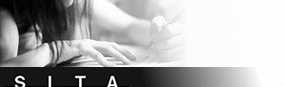 Obsah1. Dopravoprojekt	31.1. Ukončenie výstavby úseku R2 sa posúva na november 2016	3Zdroj: 24hod.sk Strana/Poradie správy: 0 Rubrika/Relácia: Ekonomika Dátum: 16.06.2016Autor:	31.2. Cesta R2 pri Vígľaši má byť hotová v novembri	4Zdroj: auto.sk Strana/Poradie správy: 0 Rubrika/Relácia:  Dátum: 16.06.2016Autor: TASR	41.3. Cesta R2 pri Vígľaši má byť hotová v novembri	5Zdroj: autobild.cas.sk Strana/Poradie správy: 0 Rubrika/Relácia:  Dátum: 16.06.2016Autor: TASR	51.4. Cesta R2 pri Vígľaši má byť hotová v novembri	6Zdroj: cas.sk Strana/Poradie správy: 0 Rubrika/Relácia:  Dátum: 16.06.2016Autor:	61.5. Rýchlocesta R2 bude hotová o päť mesiacov neskôr	6Zdroj: dennikn.sk Strana/Poradie správy: 0 Rubrika/Relácia: Slovensko Dátum: 16.06.2016Autor: TASR	61.6. Ukončenie výstavby úseku R2 sa posúva. Kedy by sme sa mohli dočkať novej cesty?	7Zdroj: dnes24.sk Strana/Poradie správy: 0 Rubrika/Relácia:  Dátum: 16.06.2016Autor: Jakub Forgács	71.7. Ukončenie výstavby úseku R2 sa posúva na november 2016	8Zdroj: netky.sk Strana/Poradie správy: 0 Rubrika/Relácia:  Dátum: 16.06.2016Autor:	81.8. Ukončenie výstavby úseku R2 sa posúva na jeseň	9Zdroj: sme.sk Strana/Poradie správy: 0 Rubrika/Relácia: Ekonomika / Slovensko Dátum: 16.06.2016Autor: TASR	91.9. Ukončenie výstavby úseku R2 sa posúva na november 2016	10Zdroj: spravy.pozri.sk Strana/Poradie správy: 0 Rubrika/Relácia:  Dátum: 16.06.2016Autor:	101.10. Ukončenie výstavby úseku R2 sa posúva na november 2016	10Zdroj: teraz.sk Strana/Poradie správy: 0 Rubrika/Relácia: Ekonomika - R2 Dátum: 16.06.2016Autor: Tasr	101.11. Ukončenie výstavby úseku R2 sa posúva na november 2016	11Zdroj: transport.sk Strana/Poradie správy: 0 Rubrika/Relácia:  Dátum: 16.06.2016Autor: transport.sk, TASR	111.12. Cesta R2 pri Vígľaši má byť hotová v novembri	12Zdroj: zavolantom.autovia.sk Strana/Poradie správy: 0 Rubrika/Relácia:  Dátum: 16.06.2016Autor:	122. Diaľnice	132.13. Na poľsko-slovenské cesty je určených takmer 56 miliónov eur	13Zdroj: 24hod.sk Strana/Poradie správy: 0 Rubrika/Relácia: Ekonomika Dátum: 16.06.2016Autor:	132.14. Obchvat Bánoviec nad Bebravou dokončia do 31. augusta	14Zdroj: 24hod.sk Strana/Poradie správy: 0 Rubrika/Relácia: Ekonomika Dátum: 16.06.2016Autor:	142.15. Bugár zarobil na pozemkoch pod R7 pol milióna eur, kúpil ich, keď trasa ešte nebola definitívna	15Zdroj: dennikn.sk Strana/Poradie správy: 0 Rubrika/Relácia: Slovensko Dátum: 16.06.2016Autor: Matej Dugovič	152.16. Obchvat Bánoviec nad Bebravou dokončia do 31. augusta	16Zdroj: netky.sk Strana/Poradie správy: 0 Rubrika/Relácia:  Dátum: 16.06.2016Autor:	172.17. Práce na úseku R2 Ruskovce - Pravotice sú hotové na 95 percent	17Zdroj: netky.sk Strana/Poradie správy: 0 Rubrika/Relácia:  Dátum: 16.06.2016Autor:	172.18. Úsek R2 by mali dokončiť v polovici novembra	18Zdroj: Rádio Lumen Strana/Poradie správy:  Rubrika/Relácia: 17:30 Infolumen Dátum: 16.06.2016Autor:	182.19. DOPRAVA: NDS skontrolovala pokrok prác na R2	18Zdroj: Spravodajstvo SITA Strana/Poradie správy: 0 Rubrika/Relácia: Ekonomický Dátum: 16.06.2016Autor: ti;qq	182.20. Obchvat Bánoviec nad Bebravou dokončia do 31. augusta	19Zdroj: spravy.pozri.sk Strana/Poradie správy: 0 Rubrika/Relácia:  Dátum: 16.06.2016Autor:	192.21. Výstavba nových diaľničných úsekov mešká	20Zdroj: STV1 Strana/Poradie správy:  Rubrika/Relácia: 19:00 Správy RTVS Dátum: 16.06.2016Autor:	202.22. Na poľsko-slovenské cesty je určených takmer 56 miliónov eur	21Zdroj: teraz.sk Strana/Poradie správy: 0 Rubrika/Relácia: Ekonomika - cesty Dátum: 16.06.2016Autor: Tasr	212.23. Obchvat Bánoviec nad Bebravou dokončia do 31. augusta	22Zdroj: teraz.sk Strana/Poradie správy: 0 Rubrika/Relácia: Ekonomika - R2 Dátum: 16.06.2016Autor: Tasr	222.24. Na poľsko-slovenské cesty je určených takmer 56 miliónov eur	23Zdroj: transport.sk Strana/Poradie správy: 0 Rubrika/Relácia:  Dátum: 16.06.2016Autor: transport.sk, TASR	232.25. Vyššia rýchlosť v tuneli pri Žiline zdražila diaľnicu	24Zdroj: Pravda Strana/Poradie správy: 12 Rubrika/Relácia: Správy Dátum: 17.06.2016Autor: Martin Majerníček	243. Železnice	263.26. RegioJet chce zaviesť nové linky na východe. Chystá 20 spojov!	26Zdroj: auto.sk Strana/Poradie správy: 0 Rubrika/Relácia:  Dátum: 16.06.2016Autor:	263.27. RegioJet chce zaviesť nové linky na východe. Chystá 20 spojov!	31Zdroj: podkapotou.zoznam.sk Strana/Poradie správy: 0 Rubrika/Relácia:  Dátum: 16.06.2016Autor:	314. Mýtny systém	354.28. Výber mýta v máji medziročne vzrástol o 9,5% a dosiahol 17,17 mil. eur	35Zdroj: netky.sk Strana/Poradie správy: 0 Rubrika/Relácia:  Dátum: 16.06.2016Autor:	351. Dopravoprojekt1.1. Ukončenie výstavby úseku R2 sa posúva na november 2016Zdroj: 24hod.sk Strana/Poradie správy: 0 Rubrika/Relácia: Ekonomika Dátum: 16.06.2016Autor:  http://www.24hod.sk/ukoncenie-vystavby-useku-r2-sa-posuva-na-november-2016-cl443450.htmlStavba rýchlostnej komunikácie R2 medzi Zvolenskou Slatinou a Vígľašom - Pstrušou by mala byť ukončená v polovici novembra 2016. Oproti plánu sa tak posúva asi o päť ...
Foto: TASR/Pavel Neubauer
Zvolenská Slatina 16. júna (TASR) - Stavba rýchlostnej komunikácie R2 medzi Zvolenskou Slatinou a Vígľašom - Pstrušou by mala byť ukončená v polovici novembra 2016. Oproti plánu sa tak posúva asi o päť mesiacov. Dôvodom sú niektoré technické problémy, súvisiace s výstavbou, ako aj nedodržanie fakturačných termínov zo strany subdodávateľov.
"Na začiatku výstavby to bol dosť náročný pyrotechnický prieskum, ktorý stavbu zdržal. Na stavbe sa totiž našlo dosť veľa nevybuchnutej munície z obdobia 2. svetovej vojny. Navyše, vo februári tohto roku došlo na určitých miestach k záplavám, ktoré nedovoľovali plynule pokračovať vo výstavbe. Ale momentálne vidíme najväčšie problémy vo fakturáciách subdodávateľov," uviedol na dnešnom kontrolnom dni na stavbe R2 generálny riaditeľ Národnej diaľničnej spoločnosti (NDS) Róbert Auxt.
Šéf NDS zdôraznil, že s ukončením stavby počítajú v danom termíne a dnes vyvíjajú na zhotoviteľa tlak, aby si splnil všetky svoje zmluvné povinnosti. Má sa to odzrkadľovať aj v častejších kontrolách.
Čo sa týka zatiaľ "vynechaného" úseku okolo Zvolena, ktorý sa mal pôvodne viesť severne od mesta a čiastočne aj v katastri Sliača, štúdiu realizovateľnosti pripravuje v súčasnosti Dopravoprojekt.
Dnes kontrolovaný úsek R2 začína križovatkou Zvolenská Slatina s privádzačom cesty I/50 pred obcou Zvolenská Slatina. Ďalej pokračuje severne od tejto obce, ako aj obce Vígľaš a končí pred križovatkou Pstruša pri miestnej časti obce Vígľaš – Pstruša. Za ňou pokračuje nadväzujúci úsek Pstruša – Kriváň, ktorý pre motoristov otvorili vlani.
Projekt je spolufinancovaný zo Štrukturálneho fondu Európskej únie. Vysúťažená suma je 82,3 milióna eur bez DPH. Zhotoviteľom stavby je združenie Corsan-Corviam Construcción, S.A., Chemkostav IS, s. r. o. Celková dĺžka úseku je 7,8 km. Na trase sa nachádza spolu sedem trvalých mostných objektov, z toho jeden nadjazd nad rýchlostnou cestou a 3500 m protihlukových stien. Najnáročnejšie sú most nad potokom Hradná, ktorý je dlhý 206,8 metra, a most nad Slatinou a železničnou traťou dlhý 460,6 metra.
Zdroj: Teraz.sk, spravodajský portál tlačovej agentúry TASR
Vrátiť sa na obsah1.2. Cesta R2 pri Vígľaši má byť hotová v novembriZdroj: auto.sk Strana/Poradie správy: 0 Rubrika/Relácia:  Dátum: 16.06.2016Autor: TASR http://autobild.cas.sk/clanok/211337/cesta-r2-pri-viglasi-ma-byt-hotova-v-novembriŠéf NDS zdôraznil, že s ukončením stavby počítajú v danom termíne a dnes vyvíjajú na zhotoviteľa tlak, aby si splnil všetky svoje zmluvné povinnosti. Má sa to odzrkadľovať aj v častejších kontrolách.
TASR
Stavba rýchlostnej komunikácie R2 medzi Zvolenskou Slatinou a Vígľašom - Pstrušou by mala byť ukončená v polovici novembra 2016. Oproti plánu sa tak posúva asi o päť mesiacov. Dôvodom sú niektoré technické problémy, súvisiace s výstavbou, ako aj nedodržanie fakturačných termínov zo strany subdodávateľov.
"Na začiatku výstavby to bol dosť náročný pyrotechnický prieskum, ktorý stavbu zdržal. Na stavbe sa totiž našlo dosť veľa nevybuchnutej munície z obdobia 2. svetovej vojny. Navyše, vo februári tohto roku došlo na určitých miestach k záplavám, ktoré nedovoľovali plynule pokračovať vo výstavbe. Ale momentálne vidíme najväčšie problémy vo fakturáciách subdodávateľov," uviedol na dnešnom kontrolnom dni na stavbe R2 generálny riaditeľ Národnej diaľničnej spoločnosti (NDS) Róbert Auxt.
Šéf NDS zdôraznil, že s ukončením stavby počítajú v danom termíne a dnes vyvíjajú na zhotoviteľa tlak, aby si splnil všetky svoje zmluvné povinnosti. Má sa to odzrkadľovať aj v častejších kontrolách.
Pokračovanie článku pod reklamou videoreklama
Čo sa týka zatiaľ "vynechaného" úseku okolo Zvolena, ktorý sa mal pôvodne viesť severne od mesta a čiastočne aj v katastri Sliača, štúdiu realizovateľnosti pripravuje v súčasnosti Dopravoprojekt.
Dnes kontrolovaný úsek R2 začína križovatkou Zvolenská Slatina s privádzačom cesty I/50 pred obcou Zvolenská Slatina. Ďalej pokračuje severne od tejto obce, ako aj obce Vígľaš a končí pred križovatkou Pstruša pri miestnej časti obce Vígľaš – Pstruša. Za ňou pokračuje nadväzujúci úsek Pstruša – Kriváň, ktorý pre motoristov otvorili vlani.
Projekt je spolufinancovaný zo Štrukturálneho fondu Európskej únie. Vysúťažená suma je 82,3 milióna eur bez DPH. Zhotoviteľom stavby je združenie Corsan-Corviam Construcción, S.A., Chemkostav IS, s. r. o. Celková dĺžka úseku je 7,8 km. Na trase sa nachádza spolu sedem trvalých mostných objektov, z toho jeden nadjazd nad rýchlostnou cestou a 3500 m protihlukových stien. Najnáročnejšie sú most nad potokom Hradná, ktorý je dlhý 206,8 metra, a most nad Slatinou a železničnou traťou dlhý 460,6 metra.
(TASR)
Vrátiť sa na obsah1.3. Cesta R2 pri Vígľaši má byť hotová v novembriZdroj: autobild.cas.sk Strana/Poradie správy: 0 Rubrika/Relácia:  Dátum: 16.06.2016Autor: TASR http://autobild.cas.sk/clanok/211337/cesta-r2-pri-viglasi-ma-byt-hotova-v-novembriŠéf NDS zdôraznil, že s ukončením stavby počítajú v danom termíne a dnes vyvíjajú na zhotoviteľa tlak, aby si splnil všetky svoje zmluvné povinnosti. Má sa to odzrkadľovať aj v častejších kontrolách.
TASR
Stavba rýchlostnej komunikácie R2 medzi Zvolenskou Slatinou a Vígľašom - Pstrušou by mala byť ukončená v polovici novembra 2016. Oproti plánu sa tak posúva asi o päť mesiacov. Dôvodom sú niektoré technické problémy, súvisiace s výstavbou, ako aj nedodržanie fakturačných termínov zo strany subdodávateľov.
"Na začiatku výstavby to bol dosť náročný pyrotechnický prieskum, ktorý stavbu zdržal. Na stavbe sa totiž našlo dosť veľa nevybuchnutej munície z obdobia 2. svetovej vojny. Navyše, vo februári tohto roku došlo na určitých miestach k záplavám, ktoré nedovoľovali plynule pokračovať vo výstavbe. Ale momentálne vidíme najväčšie problémy vo fakturáciách subdodávateľov," uviedol na dnešnom kontrolnom dni na stavbe R2 generálny riaditeľ Národnej diaľničnej spoločnosti (NDS) Róbert Auxt.
Šéf NDS zdôraznil, že s ukončením stavby počítajú v danom termíne a dnes vyvíjajú na zhotoviteľa tlak, aby si splnil všetky svoje zmluvné povinnosti. Má sa to odzrkadľovať aj v častejších kontrolách.
Pokračovanie článku pod reklamou videoreklama
Čo sa týka zatiaľ "vynechaného" úseku okolo Zvolena, ktorý sa mal pôvodne viesť severne od mesta a čiastočne aj v katastri Sliača, štúdiu realizovateľnosti pripravuje v súčasnosti Dopravoprojekt.
Dnes kontrolovaný úsek R2 začína križovatkou Zvolenská Slatina s privádzačom cesty I/50 pred obcou Zvolenská Slatina. Ďalej pokračuje severne od tejto obce, ako aj obce Vígľaš a končí pred križovatkou Pstruša pri miestnej časti obce Vígľaš – Pstruša. Za ňou pokračuje nadväzujúci úsek Pstruša – Kriváň, ktorý pre motoristov otvorili vlani.
Projekt je spolufinancovaný zo Štrukturálneho fondu Európskej únie. Vysúťažená suma je 82,3 milióna eur bez DPH. Zhotoviteľom stavby je združenie Corsan-Corviam Construcción, S.A., Chemkostav IS, s. r. o. Celková dĺžka úseku je 7,8 km. Na trase sa nachádza spolu sedem trvalých mostných objektov, z toho jeden nadjazd nad rýchlostnou cestou a 3500 m protihlukových stien. Najnáročnejšie sú most nad potokom Hradná, ktorý je dlhý 206,8 metra, a most nad Slatinou a železničnou traťou dlhý 460,6 metra.
(TASR)
Vrátiť sa na obsah1.4. Cesta R2 pri Vígľaši má byť hotová v novembriZdroj: cas.sk Strana/Poradie správy: 0 Rubrika/Relácia:  Dátum: 16.06.2016Autor:  http://autobild.cas.sk/clanok/211337/cesta-r2-pri-viglasi-ma-byt-hotova-v-novembriŠéf NDS zdôraznil, že s ukončením stavby počítajú v danom termíne a dnes vyvíjajú na zhotoviteľa tlak, aby si splnil všetky svoje zmluvné povinnosti. Má sa to odzrkadľovať aj v častejších kontrolách.
Stavba rýchlostnej komunikácie R2 medzi Zvolenskou Slatinou a Vígľašom - Pstrušou by mala byť ukončená v polovici novembra 2016. Oproti plánu sa tak posúva asi o päť mesiacov. Dôvodom sú niektoré technické problémy, súvisiace s výstavbou, ako aj nedodržanie fakturačných termínov zo strany subdodávateľov.
"Na začiatku výstavby to bol dosť náročný pyrotechnický prieskum, ktorý stavbu zdržal. Na stavbe sa totiž našlo dosť veľa nevybuchnutej munície z obdobia 2. svetovej vojny. Navyše, vo februári tohto roku došlo na určitých miestach k záplavám, ktoré nedovoľovali plynule pokračovať vo výstavbe. Ale momentálne vidíme najväčšie problémy vo fakturáciách subdodávateľov," uviedol na dnešnom kontrolnom dni na stavbe R2 generálny riaditeľ Národnej diaľničnej spoločnosti (NDS) Róbert Auxt.
Šéf NDS zdôraznil, že s ukončením stavby počítajú v danom termíne a dnes vyvíjajú na zhotoviteľa tlak, aby si splnil všetky svoje zmluvné povinnosti. Má sa to odzrkadľovať aj v častejších kontrolách.
Pokračovanie článku pod reklamou videoreklama
Čo sa týka zatiaľ "vynechaného" úseku okolo Zvolena, ktorý sa mal pôvodne viesť severne od mesta a čiastočne aj v katastri Sliača, štúdiu realizovateľnosti pripravuje v súčasnosti Dopravoprojekt.
Dnes kontrolovaný úsek R2 začína križovatkou Zvolenská Slatina s privádzačom cesty I/50 pred obcou Zvolenská Slatina. Ďalej pokračuje severne od tejto obce, ako aj obce Vígľaš a končí pred križovatkou Pstruša pri miestnej časti obce Vígľaš – Pstruša. Za ňou pokračuje nadväzujúci úsek Pstruša – Kriváň, ktorý pre motoristov otvorili vlani.
Projekt je spolufinancovaný zo Štrukturálneho fondu Európskej únie. Vysúťažená suma je 82,3 milióna eur bez DPH. Zhotoviteľom stavby je združenie Corsan-Corviam Construcción, S.A., Chemkostav IS, s. r. o. Celková dĺžka úseku je 7,8 km. Na trase sa nachádza spolu sedem trvalých mostných objektov, z toho jeden nadjazd nad rýchlostnou cestou a 3500 m protihlukových stien. Najnáročnejšie sú most nad potokom Hradná, ktorý je dlhý 206,8 metra, a most nad Slatinou a železničnou traťou dlhý 460,6 metra.
(TASR)
Vrátiť sa na obsah1.5. Rýchlocesta R2 bude hotová o päť mesiacov neskôrZdroj: dennikn.sk Strana/Poradie správy: 0 Rubrika/Relácia: Slovensko Dátum: 16.06.2016Autor: TASR https://dennikn.sk/489076/rychlocesta-r2-hotova-pat-mesiacov-neskor/Za odloženie termínu otvorenia cesty môžu technické problémy, ale aj nedodržanie fakturačných termínov zo strany...
Stavba rýchlostnej komunikácie R2 medzi Zvolenskou Slatinou a Vígľašom - Pstrušou by mala byť ukončená v polovici novembra 2016. Oproti plánu sa tak posúva asi o päť mesiacov.
Dôvodom sú niektoré technické problémy, súvisiace s výstavbou, ako aj nedodržanie fakturačných termínov zo strany subdodávateľov.
"Na začiatku výstavby to bol dosť náročný pyrotechnický prieskum, ktorý stavbu zdržal. Na stavbe sa totiž našlo dosť veľa nevybuchnutej munície z obdobia 2. svetovej vojny. Navyše, vo februári tohto roku došlo na určitých miestach k záplavám, ktoré nedovoľovali plynule pokračovať vo výstavbe. Ale momentálne vidíme najväčšie problémy vo fakturáciách subdodávateľov," uviedol na kontrolnom dni na stavbe generálny riaditeľ Národnej diaľničnej spoločnosti (NDS) Róbert Auxt.
Zdôraznil, že s ukončením stavby počítajú v danom termíne a vyvíjajú na zhotoviteľa tlak, aby si splnil všetky svoje zmluvné povinnosti. Má sa to odzrkadľovať aj v častejších kontrolách.
Čo sa týka zatiaľ "vynechaného" úseku okolo Zvolena, ktorý sa mal pôvodne viesť severne od mesta a čiastočne aj v katastri Sliača, štúdiu realizovateľnosti pripravuje v súčasnosti Dopravoprojekt.
Dnes kontrolovaný úsek R2 začína križovatkou Zvolenská Slatina s privádzačom cesty I/50 pred obcou Zvolenská Slatina. Ďalej pokračuje severne od tejto obce, ako aj obce Vígľaš a končí pred križovatkou Pstruša pri miestnej časti obce Vígľaš – Pstruša. Za ňou pokračuje nadväzujúci úsek Pstruša – Kriváň, ktorý pre motoristov otvorili vlani.
Projekt je spolufinancovaný zo Štrukturálneho fondu Európskej únie. Vysúťažená suma je 82,3 milióna eur bez DPH. Zhotoviteľom stavby je združenie Corsan-Corviam Construcción, Chemkostav IS. Celková dĺžka úseku je 7,8 kilometra.
Na trase sa nachádza spolu sedem trvalých mostných objektov, z toho jeden nadjazd nad rýchlostnou cestou a 3500 metrov protihlukových stien. Najnáročnejšie sú most nad potokom Hradná, ktorý je dlhý 206,8 metra, a most nad Slatinou a železničnou traťou dlhý 460,6 metra.
Vrátiť sa na obsah1.6. Ukončenie výstavby úseku R2 sa posúva. Kedy by sme sa mohli dočkať novej cesty?Zdroj: dnes24.sk Strana/Poradie správy: 0 Rubrika/Relácia:  Dátum: 16.06.2016Autor: Jakub Forgács http://zvolen.dnes24.sk/ukoncenie-vystavby-useku-r2-sa-posuva-kedy-by-sme-sa-mohli-dockat-novej-cesty-zvolen-241543Správa, ktorá asi mnohých vodičov nepoteší. Rýchlostná cesta medzi Zvolenskou Slatinou a Vígľašom - Pstrušou sa nedokončí v plánovanom termíne. Aké sú dôvody?
16. jún 2016 Jakub Forgács
Zdroj: TASR
Stavba rýchlostnej komunikácie R2 medzi Zvolenskou Slatinou a Vígľašom – Pstrušou by mala byť ukončená v polovici novembra 2016. Oproti plánu sa tak posúva asi o päť mesiacov. Dôvodom sú niektoré technické problémy, súvisiace s výstavbou, ako aj nedodržanie fakturačných termínov zo strany subdodávateľov.
„Na začiatku výstavby to bol dosť náročný pyrotechnický prieskum, ktorý stavbu zdržal. Na stavbe sa totiž našlo dosť veľa nevybuchnutej munície z obdobia 2. svetovej vojny. Navyše, vo februári tohto roku došlo na určitých miestach k záplavám, ktoré nedovoľovali plynule pokračovať vo výstavbe. Ale momentálne vidíme najväčšie problémy vo fakturáciách subdodávateľov,“ uviedol na dnešnom kontrolnom dni na stavbe R2 generálny riaditeľ Národnej diaľničnej spoločnosti (NDS) Róbert Auxt.
Šéf NDS zdôraznil, že s ukončením stavby počítajú v danom termíne a dnes vyvíjajú na zhotoviteľa tlak, aby si splnil všetky svoje zmluvné povinnosti. Má sa to odzrkadľovať aj v častejších kontrolách. Čo sa týka zatiaľ „vynechaného“ úseku okolo Zvolena, ktorý sa mal pôvodne viesť severne od mesta a čiastočne aj v katastri Sliača, štúdiu realizovateľnosti pripravuje v súčasnosti Dopravoprojekt.
Dnes kontrolovaný úsek R2 začína križovatkou Zvolenská Slatina s privádzačom cesty I/50 pred obcou Zvolenská Slatina. Ďalej pokračuje severne od tejto obce, ako aj obce Vígľaš a končí pred križovatkou Pstruša pri miestnej časti obce Vígľaš – Pstruša. Za ňou pokračuje nadväzujúci úsek Pstruša – Kriváň, ktorý pre motoristov otvorili vlani.
Projekt je spolufinancovaný zo Štrukturálneho fondu Európskej únie. Vysúťažená suma je 82,3 milióna eur bez DPH. Zhotoviteľom stavby je združenie Corsan-Corviam Construcción, S.A., Chemkostav IS. Celková dĺžka úseku je 7,8 km. Na trase sa nachádza spolu sedem trvalých mostných objektov, z toho jeden nadjazd nad rýchlostnou cestou a 3500 m protihlukových stien. Najnáročnejšie sú most nad potokom Hradná, ktorý je dlhý 206,8 metra, a most nad Slatinou a železničnou traťou dlhý 460,6 metra.
Čítajte tiež:
Rýchlostná cesta Zvolen – Pstruša sa dočká eurofondov. Osemkilometrový úsek majú dokončiť už tento rok!
Foto: ilustračné
Vrátiť sa na obsah1.7. Ukončenie výstavby úseku R2 sa posúva na november 2016Zdroj: netky.sk Strana/Poradie správy: 0 Rubrika/Relácia:  Dátum: 16.06.2016Autor:  http://www.netky.sk/clanok/ukoncenie-vystavby-useku-r2-sa-posuva-na-november-2016ZVOLENSKÁ SLATINA - Stavba rýchlostnej komunikácie R2 medzi Zvolenskou Slatinou a Vígľašom - Pstrušou by mala byť ukončená v polovici novembra 2016. Oproti plánu sa tak posúva asi o päť mesiacov. Dôvodom sú niektoré technické problémy, súvisiace s výstavbou, ako aj nedodržanie fakturačných termínov zo strany subdodávateľov.
"Na začiatku výstavby to bol dosť náročný pyrotechnický prieskum, ktorý stavbu zdržal. Na stavbe sa totiž našlo dosť veľa nevybuchnutej munície z obdobia 2. svetovej vojny. Navyše, vo februári tohto roku došlo na určitých miestach k záplavám, ktoré nedovoľovali plynule pokračovať vo výstavbe. Ale momentálne vidíme najväčšie problémy vo fakturáciách subdodávateľov,"
uviedol na dnešnom kontrolnom dni na stavbe R2 generálny riaditeľ Národnej diaľničnej spoločnosti (NDS) Róbert Auxt.
Šéf NDS zdôraznil, že s ukončením stavby počítajú v danom termíne a dnes vyvíjajú na zhotoviteľa tlak, aby si splnil všetky svoje zmluvné povinnosti. Má sa to odzrkadľovať aj v častejších kontrolách.
Čo sa týka zatiaľ "vynechaného" úseku okolo Zvolena, ktorý sa mal pôvodne viesť severne od mesta a čiastočne aj v katastri Sliača, štúdiu realizovateľnosti pripravuje v súčasnosti Dopravoprojekt.
Dnes kontrolovaný úsek R2 začína križovatkou Zvolenská Slatina s privádzačom cesty I/50 pred obcou Zvolenská Slatina. Ďalej pokračuje severne od tejto obce, ako aj obce Vígľaš a končí pred križovatkou Pstruša pri miestnej časti obce Vígľaš – Pstruša. Za ňou pokračuje nadväzujúci úsek Pstruša – Kriváň, ktorý pre motoristov otvorili vlani.
Projekt je spolufinancovaný zo Štrukturálneho fondu Európskej únie. Vysúťažená suma je 82,3 milióna eur bez DPH. Zhotoviteľom stavby je združenie Corsan-Corviam Construcción, S.A., Chemkostav IS, s. r. o. Celková dĺžka úseku je 7,8 km. Na trase sa nachádza spolu sedem trvalých mostných objektov, z toho jeden nadjazd nad rýchlostnou cestou a 3500 m protihlukových stien. Najnáročnejšie sú most nad potokom Hradná, ktorý je dlhý 206,8 metra, a most nad Slatinou a železničnou traťou dlhý 460,6 metra.
Zdroj: TASR
Foto: SITA
Vrátiť sa na obsah1.8. Ukončenie výstavby úseku R2 sa posúva na jeseňZdroj: sme.sk Strana/Poradie správy: 0 Rubrika/Relácia: Ekonomika / Slovensko Dátum: 16.06.2016Autor: TASR http://ekonomika.sme.sk/c/20192745/ukoncenie-vystavby-useku-r2-sa-posuva-na-jesen.htmlŠéf NDS zdôraznil, že s ukončením stavby počítajú v danom termíne a dnes vyvíjajú na zhotoviteľa tlak, aby si splnil všetky svoje zmluvné povinnosti.
ZVOLENSKÁ SLATINA. Stavba rýchlostnej komunikácie R2 medzi Zvolenskou Slatinou a Vígľašom - Pstrušou by mala byť ukončená v polovici novembra 2016. Oproti plánu sa tak posúva asi o päť mesiacov. Dôvodom sú niektoré technické problémy, súvisiace s výstavbou, ako aj nedodržanie fakturačných termínov zo strany subdodávateľov.
"Na začiatku výstavby to bol dosť náročný pyrotechnický prieskum, ktorý stavbu zdržal. Na stavbe sa totiž našlo dosť veľa nevybuchnutej munície z obdobia 2. svetovej vojny. Navyše, vo februári tohto roku došlo na určitých miestach k záplavám, ktoré nedovoľovali plynule pokračovať vo výstavbe. Ale momentálne vidíme najväčšie problémy vo fakturáciách subdodávateľov," uviedol na dnešnom kontrolnom dni na stavbe R2 generálny riaditeľ Národnej diaľničnej spoločnosti (NDS) Róbert Auxt.
Šéf NDS zdôraznil, že s ukončením stavby počítajú v danom termíne a dnes vyvíjajú na zhotoviteľa tlak, aby si splnil všetky svoje zmluvné povinnosti. Má sa to odzrkadľovať aj v častejších kontrolách.
Čo sa týka zatiaľ "vynechaného" úseku okolo Zvolena, ktorý sa mal pôvodne viesť severne od mesta a čiastočne aj v katastri Sliača, štúdiu realizovateľnosti pripravuje v súčasnosti Dopravoprojekt.
Dnes kontrolovaný úsek R2 začína križovatkou Zvolenská Slatina s privádzačom cesty I/50 pred obcou Zvolenská Slatina. Ďalej pokračuje severne od tejto obce, ako aj obce Vígľaš a končí pred križovatkou Pstruša pri miestnej časti obce Vígľaš - Pstruša. Za ňou pokračuje nadväzujúci úsek Pstruša - Kriváň, ktorý pre motoristov otvorili vlani.
Projekt je spolufinancovaný zo Štrukturálneho fondu Európskej únie. Vysúťažená suma je 82,3 milióna eur bez DPH. Zhotoviteľom stavby je združenie Corsan-Corviam Construcción, S.A., Chemkostav IS, s. r. o. Celková dĺžka úseku je 7,8 km.
Na trase sa nachádza spolu sedem trvalých mostných objektov, z toho jeden nadjazd nad rýchlostnou cestou a 3500 m protihlukových stien. Najnáročnejšie sú most nad potokom Hradná, ktorý je dlhý 206,8 metra, a most nad Slatinou a železničnou traťou dlhý 460,6 metra.
Vrátiť sa na obsah1.9. Ukončenie výstavby úseku R2 sa posúva na november 2016Zdroj: spravy.pozri.sk Strana/Poradie správy: 0 Rubrika/Relácia:  Dátum: 16.06.2016Autor:  http://spravy.pozri.sk/clanok/Ukoncenie-vystavby-useku-R2-sa-posuva-na-november-2016/417599Stavba rýchlostnej komunikácie R2 medzi Zvolenskou Slatinou a Vígľašom - Pstrušou by mala byť ukončená v polovici novembra 2016. Oproti plánu....
Zvolenská Slatina 16. júna (TASR) - Stavba rýchlostnej komunikácie R2 medzi Zvolenskou Slatinou a Vígľašom - Pstrušou by mala byť ukončená v polovici novembra 2016. Oproti plánu sa tak posúva asi o päť mesiacov. Dôvodom sú niektoré technické problémy, súvisiace s výstavbou, ako aj nedodržanie fakturačných termínov zo strany subdodávateľov.
Na začiatku výstavby to bol dosť náročný pyrotechnický prieskum, ktorý stavbu zdržal. Na stavbe sa totiž našlo dosť veľa nevybuchnutej munície z obdobia 2. svetovej vojny. Navyše, vo februári tohto roku došlo na určitých miestach k záplavám, ktoré nedovoľovali plynule pokračovať vo výstavbe. Ale momentálne vidíme najväčšie problémy vo fakturáciách subdodávateľov, uviedol na dnešnom kontrolnom dni na stavbe R2 generálny riaditeľ Národnej diaľničnej spoločnosti (NDS) Róbert Auxt.
Šéf NDS zdôraznil, že s ukončením stavby počítajú v danom termíne a dnes vyvíjajú na zhotoviteľa tlak, aby si splnil všetky svoje zmluvné povinnosti. Má sa to odzrkadľovať aj v častejších kontrolách.
Čo sa týka zatiaľ vynechaného úseku okolo Zvolena, ktorý sa mal pôvodne viesť severne od mesta a čiastočne aj v katastri Sliača, štúdiu realizovateľnosti pripravuje v súčasnosti Dopravoprojekt.
Dnes kontrolovaný úsek R2 začína križovatkou Zvolenská Slatina s privádzačom cesty I/50 pred obcou Zvolenská Slatina. Ďalej pokračuje severne od tejto obce, ako aj obce Vígľaš a končí pred križovatkou Pstruša pri miestnej časti obce Vígľaš – Pstruša. Za ňou pokračuje nadväzujúci úsek Pstruša – Kriváň, ktorý pre motoristov otvorili vlani.
Projekt je spolufinancovaný zo Štrukturálneho fondu Európskej únie. Vysúťažená suma je 82,3 milióna eur bez DPH. Zhotoviteľom stavby je združenie Corsan-Corviam Construcción, S.A., Chemkostav IS, s. r. o. Celková dĺžka úseku je 7,8 km. Na trase sa nachádza spolu sedem trvalých mostných objektov, z toho jeden nadjazd nad rýchlostnou cestou a 3500 m protihlukových stien. Najnáročnejšie sú most nad potokom Hradná, ktorý je dlhý 206,8 metra, a most nad Slatinou a železničnou traťou dlhý 460,6 metra.
Vrátiť sa na obsah1.10. Ukončenie výstavby úseku R2 sa posúva na november 2016Zdroj: teraz.sk Strana/Poradie správy: 0 Rubrika/Relácia: Ekonomika - R2 Dátum: 16.06.2016Autor: Tasr http://www.teraz.sk/ekonomika/ukoncenie-vystavby-r2-posun/201993-clanok.htmlFoto: TASR/Pavel Neubauer
Zvolenská Slatina 16. júna (TASR) - Stavba rýchlostnej komunikácie R2 medzi Zvolenskou Slatinou a Vígľašom - Pstrušou by mala byť ukončená v polovici novembra 2016. Oproti plánu sa tak posúva asi o päť mesiacov. Dôvodom sú niektoré technické problémy, súvisiace s výstavbou, ako aj nedodržanie fakturačných termínov zo strany subdodávateľov.
"Na začiatku výstavby to bol dosť náročný pyrotechnický prieskum, ktorý stavbu zdržal. Na stavbe sa totiž našlo dosť veľa nevybuchnutej munície z obdobia 2. svetovej vojny. Navyše, vo februári tohto roku došlo na určitých miestach k záplavám, ktoré nedovoľovali plynule pokračovať vo výstavbe. Ale momentálne vidíme najväčšie problémy vo fakturáciách subdodávateľov," uviedol na dnešnom kontrolnom dni na stavbe R2 generálny riaditeľ Národnej diaľničnej spoločnosti (NDS) Róbert Auxt.
Šéf NDS zdôraznil, že s ukončením stavby počítajú v danom termíne a dnes vyvíjajú na zhotoviteľa tlak, aby si splnil všetky svoje zmluvné povinnosti. Má sa to odzrkadľovať aj v častejších kontrolách.
Čo sa týka zatiaľ "vynechaného" úseku okolo Zvolena, ktorý sa mal pôvodne viesť severne od mesta a čiastočne aj v katastri Sliača, štúdiu realizovateľnosti pripravuje v súčasnosti Dopravoprojekt.
Dnes kontrolovaný úsek R2 začína križovatkou Zvolenská Slatina s privádzačom cesty I/50 pred obcou Zvolenská Slatina. Ďalej pokračuje severne od tejto obce, ako aj obce Vígľaš a končí pred križovatkou Pstruša pri miestnej časti obce Vígľaš – Pstruša. Za ňou pokračuje nadväzujúci úsek Pstruša – Kriváň, ktorý pre motoristov otvorili vlani.
Projekt je spolufinancovaný zo Štrukturálneho fondu Európskej únie. Vysúťažená suma je 82,3 milióna eur bez DPH. Zhotoviteľom stavby je združenie Corsan-Corviam Construcción, S.A., Chemkostav IS, s. r. o. Celková dĺžka úseku je 7,8 km. Na trase sa nachádza spolu sedem trvalých mostných objektov, z toho jeden nadjazd nad rýchlostnou cestou a 3500 m protihlukových stien. Najnáročnejšie sú most nad potokom Hradná, ktorý je dlhý 206,8 metra, a most nad Slatinou a železničnou traťou dlhý 460,6 metra.
Zdroj: Teraz.sk, spravodajský portál tlačovej agentúry TASR
Vrátiť sa na obsah1.11. Ukončenie výstavby úseku R2 sa posúva na november 2016Zdroj: transport.sk Strana/Poradie správy: 0 Rubrika/Relácia:  Dátum: 16.06.2016Autor: transport.sk, TASR http://www.transport.sk/spravy/cestna-infrastruktura/9131-ukoncenie-vystavby-useku-r2-sa-posuva-na-november-2016.htmlStavba rýchlostnej komunikácie R2 medzi Zvolenskou Slatinou a Vígľašom - Pstrušou by mala byť ukončená v polovici novembra 2016.
Oproti plánu sa tak posúva asi o päť mesiacov. Dôvodom sú niektoré technické problémy, súvisiace s výstavbou, ako aj nedodržanie fakturačných termínov zo strany subdodávateľov.
"Na začiatku výstavby to bol dosť náročný pyrotechnický prieskum, ktorý stavbu zdržal. Na stavbe sa totiž našlo dosť veľa nevybuchnutej munície z obdobia 2. svetovej vojny. Navyše, vo februári tohto roku došlo na určitých miestach k záplavám, ktoré nedovoľovali plynule pokračovať vo výstavbe. Ale momentálne vidíme najväčšie problémy vo fakturáciách subdodávateľov," uviedol na dnešnom kontrolnom dni na stavbe R2 generálny riaditeľ Národnej diaľničnej spoločnosti (NDS) Róbert Auxt.
Šéf NDS zdôraznil, že s ukončením stavby počítajú v danom termíne a dnes vyvíjajú na zhotoviteľa tlak, aby si splnil všetky svoje zmluvné povinnosti. Má sa to odzrkadľovať aj v častejších kontrolách.
Čo sa týka zatiaľ "vynechaného" úseku okolo Zvolena, ktorý sa mal pôvodne viesť severne od mesta a čiastočne aj v katastri Sliača, štúdiu realizovateľnosti pripravuje v súčasnosti Dopravoprojekt.
Dnes kontrolovaný úsek R2 začína križovatkou Zvolenská Slatina s privádzačom cesty I/50 pred obcou Zvolenská Slatina. Ďalej pokračuje severne od tejto obce, ako aj obce Vígľaš a končí pred križovatkou Pstruša pri miestnej časti obce Vígľaš – Pstruša. Za ňou pokračuje nadväzujúci úsek Pstruša – Kriváň, ktorý pre motoristov otvorili vlani.
Projekt je spolufinancovaný zo Štrukturálneho fondu Európskej únie. Vysúťažená suma je 82,3 milióna eur bez DPH. Zhotoviteľom stavby je združenie Corsan-Corviam Construcción, S.A., Chemkostav IS, s. r. o. Celková dĺžka úseku je 7,8 km. Na trase sa nachádza spolu sedem trvalých mostných objektov, z toho jeden nadjazd nad rýchlostnou cestou a 3500 m protihlukových stien. Najnáročnejšie sú most nad potokom Hradná, ktorý je dlhý 206,8 metra, a most nad Slatinou a železničnou traťou dlhý 460,6 metra.
transport.sk, TASR
Vrátiť sa na obsah1.12. Cesta R2 pri Vígľaši má byť hotová v novembriZdroj: zavolantom.autovia.sk Strana/Poradie správy: 0 Rubrika/Relácia:  Dátum: 16.06.2016Autor:  http://autobild.cas.sk/clanok/211337/cesta-r2-pri-viglasi-ma-byt-hotova-v-novembri?utm_source=autovia&utm_medium=HP&utm_content=clanok&utm_campaign=crossŠéf NDS zdôraznil, že s ukončením stavby počítajú v danom termíne a dnes vyvíjajú na zhotoviteľa tlak, aby si splnil všetky svoje zmluvné povinnosti. Má sa to odzrkadľovať aj v častejších kontrolách.
Stavba rýchlostnej komunikácie R2 medzi Zvolenskou Slatinou a Vígľašom - Pstrušou by mala byť ukončená v polovici novembra 2016. Oproti plánu sa tak posúva asi o päť mesiacov. Dôvodom sú niektoré technické problémy, súvisiace s výstavbou, ako aj nedodržanie fakturačných termínov zo strany subdodávateľov.
"Na začiatku výstavby to bol dosť náročný pyrotechnický prieskum, ktorý stavbu zdržal. Na stavbe sa totiž našlo dosť veľa nevybuchnutej munície z obdobia 2. svetovej vojny. Navyše, vo februári tohto roku došlo na určitých miestach k záplavám, ktoré nedovoľovali plynule pokračovať vo výstavbe. Ale momentálne vidíme najväčšie problémy vo fakturáciách subdodávateľov," uviedol na dnešnom kontrolnom dni na stavbe R2 generálny riaditeľ Národnej diaľničnej spoločnosti (NDS) Róbert Auxt.
Šéf NDS zdôraznil, že s ukončením stavby počítajú v danom termíne a dnes vyvíjajú na zhotoviteľa tlak, aby si splnil všetky svoje zmluvné povinnosti. Má sa to odzrkadľovať aj v častejších kontrolách.
Čo sa týka zatiaľ "vynechaného" úseku okolo Zvolena, ktorý sa mal pôvodne viesť severne od mesta a čiastočne aj v katastri Sliača, štúdiu realizovateľnosti pripravuje v súčasnosti Dopravoprojekt.
Dnes kontrolovaný úsek R2 začína križovatkou Zvolenská Slatina s privádzačom cesty I/50 pred obcou Zvolenská Slatina. Ďalej pokračuje severne od tejto obce, ako aj obce Vígľaš a končí pred križovatkou Pstruša pri miestnej časti obce Vígľaš – Pstruša. Za ňou pokračuje nadväzujúci úsek Pstruša – Kriváň, ktorý pre motoristov otvorili vlani.
Projekt je spolufinancovaný zo Štrukturálneho fondu Európskej únie. Vysúťažená suma je 82,3 milióna eur bez DPH. Zhotoviteľom stavby je združenie Corsan-Corviam Construcción, S.A., Chemkostav IS, s. r. o. Celková dĺžka úseku je 7,8 km. Na trase sa nachádza spolu sedem trvalých mostných objektov, z toho jeden nadjazd nad rýchlostnou cestou a 3500 m protihlukových stien. Najnáročnejšie sú most nad potokom Hradná, ktorý je dlhý 206,8 metra, a most nad Slatinou a železničnou traťou dlhý 460,6 metra.
(TASR)
Vrátiť sa na obsah2. Diaľnice2.13. Na poľsko-slovenské cesty je určených takmer 56 miliónov eurZdroj: 24hod.sk Strana/Poradie správy: 0 Rubrika/Relácia: Ekonomika Dátum: 16.06.2016Autor:  http://www.24hod.sk/na-polsko-slovenske-cesty-je-urcenych-takmer-56-milionov-eur-cl443398.htmlIlustračná snímka.
Ilustračná snímka. Foto: TASR/Jozef Ďurník
Prešov 16. júna (TASR) – V týchto dňoch sa na Spoločnom technickom sekretariáte v Krakove začína hodnotenie cestných projektov v rámci poľsko-slovenského programu Interreg. Výzva na predkladanie žiadostí o finančný príspevok bola ukončená koncom mája. Zareagovalo na ňu osem žiadateľov, medzi nimi bola aj Správa a údržba ciest Prešovského samosprávneho kraja (PSK). Tá predložila dva projekty - Rozvoj cestnej infraštruktúry medzi mestami Snina – Medzilaborce – Krosno a Modernizácia cestného spojenia Pieninských národných parkov, druhá etapa. Informovala o tom hovorkyňa PSK Veronika Fitzeková.
S Prešovským krajom súvisia aj dva ďalšie projekty. Okres Krosno žiada financie na projekt s názvom Modernizácia cestného spojenia Snina – Medzilaborce – Krosno. Malopoľské vojvodstvo predložilo projekt Modernizácia cestného spojenia Prešov – Bardejov – Gorlice.
Aj zo západnej časti slovensko-poľskej hranice boli na technický sekretariát predložené štyri projekty: Žilinský samosprávny kraj – Zlepšenie dostupnosti do siete TENT-T prostredníctvom modernizácie ciest regiónu Podhale a okresu Tvrdošín, obec Oščadnica - Zlepšenie napojenia do infraštruktúry TENT-T cez obce Rajcza a Oščadnica, okres Zywiec – Zlepšenie prepojenia ciest okresov Zywiec a Námestovo so sieťou TEN-T a posilnenie cezhraničnej spolupráce a obec Istebna – Stavba cezhraničného komunikačného spojenia Jaworzynka – Čierne – Skalité, druhá etapa.
Harmonogram hodnotenia cestných projektov je naplánovaný do konca septembra. Fitzeková ďalej uviedla, že do konca júla by malo byť ukončené formálne hodnotenie projektov, nasledovať bude technické a vecné hodnotenie - projekty by mali do septembra vyhodnotiť slovenskí a poľskí experti. V jeseni sa uskutoční zasadnutie monitorovacieho výboru, na ktorom sa budú schvaľovať žiadosti o poskytnutie finančného príspevku. Následne budú môcť úspešní uchádzači podpísať zmluvy o poskytnutí nenávratného finančného príspevku. Hlavné aktivity všetkých projektov by mali byť ukončené do 31. mája 2018.
Na program Interreg je naplánovaný rozpočet 155 miliónov eur z Európskeho fondu regionálneho rozvoja. Z tejto sumy je na cestné projekty určených takmer 56 miliónov eur. Majú podporiť rozvoj cestnej infraštruktúry zjednodušujúcej komunikáciu medzi Slovenskom a Poľskom, ako aj zlepšujúcej spojenia s Transeurópskou dopravnou sieťou.
Ďalšie finančné prostriedky z programu Interreg budú smerovať do ochrany, propagácie a rozvoja prírodných zdrojov a kultúrneho dedičstva (77 miliónov eur) a do oblasti vzdelávania (12 miliónov eur).
Zdroj: Teraz.sk, spravodajský portál tlačovej agentúry TASR
Vrátiť sa na obsah2.14. Obchvat Bánoviec nad Bebravou dokončia do 31. augustaZdroj: 24hod.sk Strana/Poradie správy: 0 Rubrika/Relácia: Ekonomika Dátum: 16.06.2016Autor:  http://www.24hod.sk/obchvat-banoviec-nad-bebravou-dokoncia-do-31-augusta-cl443505.htmlHostia poklepávajú základný kameň počas slávnostného poklepania základného kameňa stavby Rýchlostná cesta R2 Ruskovce - Pravotice.
Hostia poklepávajú základný kameň počas slávnostného poklepania základného kameňa stavby Rýchlostná cesta R2 Ruskovce - Pravotice. Foto: TASR/Radovan Stoklasa
Bánovce nad Bebravou 16. júna (TASR) - Úsek rýchlostnej cesty R2 Ruskovce - Pravotice, ktorý je zároveň obchvatom Bánoviec nad Bebravou, dokončí zhotoviteľ do 31. augusta tohto roka. Približne v tomto termíne by ho aj mali začať využívať motoristi. Uviedol to dnes pre TASR generálny riaditeľ Národnej diaľničnej spoločnosti (NDS) Róbert Auxt počas štatutárneho kontrolného dňa výstavby tohto úseku rýchlostnej cesty v Trenčianskom kraji.
"Momentálne neidentifikujeme žiadne výrazné ťažkosti, čo sa týka dokončenia tejto stavby," skonštatoval Auxt s tým, že národní diaľničiari predpokladajú, že úsek odovzdajú do užívania motoristom koncom augusta alebo začiatkom septembra tohto roka.
Prvý úsek rýchlostnej cesty v Trenčianskom kraji mali pôvodne Inžinierske stavby, a.s., so sídlom v Košiciach dokončiť minulý mesiac. Dôvodom niekoľkomesačného zdržania ukončenia stavby bolo podľa Auxta dočasné napojenie úseku na cestu I/9. "Takže nebolo to na strane staviteľa, ale je to z toho dôvodu, že plynulo sa nebude prechádzať do úseku Mníchova Lehota - Ruskovce, ktorého výstavba bude pozdržaná približne do roku 2019. Takže kvôli zvýšeniu bezpečnosti a napojenia sa na I/9," ozrejmil.
S výstavbou asi do desať kilometrov dlhého prvého úseku rýchlostnej cesty R2 v Trenčianskom kraji začali Inžinierske stavby Košice začiatkom marca 2014. Nachádzať sa na ňom bude 13 mostov a realizovaný bude v polprofile. Projekt za 88,2 milióna eur bez dane z pridanej hodnoty (DPH) má byť spolufinancovaný z eurofondov a štátneho rozpočtu.
Po výstavbe obchvatu Bánoviec nad Bebravou by mal nasledovať úsek Mníchova Lehota - Ruskovce. Po ňom by to mali byť úseky D1 - Mníchova Lehota, Pravotice - Dolné Vestenice, Dolné Vestenice - Nováky a Nováky - Žiar nad Hronom. Investičný riaditeľ NDS Vladimír Drienovský nevedel dnes špecifikovať v akom termíne sa budú ďalšie úseky R2 stavať, keďže prebiehajú strategické jednania. Rovnako nevedel povedať ani z akých zdrojov. "Peniaze dávame na prípravu, to znamená, že dokumentácia k územnému rozhodnutiu, k stavebnému povoleniu. To sa súťaží, tam sa pracuje. Tento posledný úsek Mníchova Lehota - Ruskovce je v podstate v záverečnej fáze prípravy dokumentácie pre stavebné povolenie, ale na to, že kedy sa tu bude stavať, na to neviem v tomto momente odpovedať," dodal.
Vrátiť sa na obsah2.15. Bugár zarobil na pozemkoch pod R7 pol milióna eur, kúpil ich, keď trasa ešte nebola definitívnaZdroj: dennikn.sk Strana/Poradie správy: 0 Rubrika/Relácia: Slovensko Dátum: 16.06.2016Autor: Matej Dugovič https://dennikn.sk/488929/bugar-zarobil-pozemkoch-r7-pol-miliona-eur-kupil-ked-trasa-este-nebola-definitivna/Šéf Mosta-Híd v roku 2006 kúpil od príbuzného ornú pôdu, ktorú pred dvomi rokmi výhodne predal...
Šéf Mosta-Híd zarobil v roku 2014 na predaji pozemkov štátu pol milióna eur. Národná diaľničná spoločnosť od Bélu Bugára kúpila pred dvomi rokmi ornú pôdu v Kvetoslavove v dunajskostredskom okrese, na ktorej sa má stavať rýchlostná cesta R7 medzi Bratislavou a Lučencom.
Bugár vysvetľuje, že pozemky pred desiatimi rokmi kúpil od príbuzného. Denník N na to upozornil sám Bugár. Šlo o približne 42-tisíc metrov štvorcových, čo je dostatočná plocha aj na postavenie väčšieho nákupného centra.
Štát pred dvoma rokmi ponúkol politikovi 12,6 eur za meter štvorcový (spolu 528-tisíc eur), Bugár kúpil pozemky od príbuzného v roku 2006 za 0,65 eur za meter štvorcový, teda 25-tisíc eur za celý pozemok.
Detaily cien, za ktoré sa kupovali pozemky pod R7 zatiaľ známe nie sú, cena pre Bugára zodpovedá odhadom rámca, v ktorom štát nakupoval hromadne.
Trasovanie nebolo definitívne, tušiť sa už dalo
Bugár tvrdí, že keď pozemky kupoval on, neexistovala ešte presná trasa cesty R7. “Trasovanie bolo odsúhlasené až v roku 2011. Bol som vlastníkom pozemkov, ktoré vykúpila odo mňa Národná diaľničná spoločnosť rovnako ako od niekoľko sto ďalších majiteľov.”
V roku 2006 ešte skutočne nebolo úplne jasné, kadiaľ presne by R7 mala ísť. S určitosťou sa vedelo, že to má byť na trase Šamorín, Dunajská Streda, Nové Zámky, Komárno, Lučenec. Na postavenie cesty počas Dzurindovej vlády už vtedy tlačila SMK, v ktorej vtedy pôsobil aj Bugár.
Bývalý minister dopravy Ján Figeľ hovorí, že v roku 2006 sa už dalo tušiť trasovanie R7. "Stavebné zámery sa rodia dlho. Príprava diaľničnej výstavby je zhruba desaťročná záležitosť. My sme to našli v roku 2010 vo fáze, keď už bolo rozhodnuté, kade to pôjde presne. Všetky štúdie, enviromentálne dopady, územné konanie a ďalšie konanie už bežali roky. V roku 2006 už mohlo byť známych dosť veľa skutočností, kade to pôjde," hovorí Figeľ.
Bývalý minister dopravy však dodáva, že počas jeho ministrovania napríklad menili trasovanie na úseku Bratislava - Holice.
Bugár vlastnil pozemky pri Kvetoslavove, ktoré sú na úseku Bratislava - Holice.
Orientačný návrh trasy rýchlostnej cesty R7 bol podľa NDS v minulosti v územných plánoch žúp ako južný ťah. Diaľničiari sa R7 začali zaoberať, keď bola zaradená do siete rýchlostných ciest. Ešte v roku 2005 vypracovali technickú štúdiu Bratislava - Lučenec.
Analytik INEKO Ján Kovalčík, ktorý sa venoval téme predraženého bratislavského obchvatu hovorí, že špekulanti vykupovali pozemky, keď už boli jasné trasy a išli na istotu. Zarobili podľa neho viac ako Bugár, ktorý kúpil pozemok za 25-tisíc eur a následne predal štátu za 528-tisíc eur.
Bugár tvrdí, že pri kúpe ani netušil, že by jeho pozemok mohol byť v jednej z alternatív rýchlostnej cesty. “Chcel som vlastniť hodnotnú poľnohospodársku pôdu. Bol som presvedčený, že na Žitnom ostrove získa na hodnote.” Po kúpe ju prenajal poľnohospodárom.
Bugár hlasoval za zverejnenie zmlúv
Nová vládna koalícia, kde teraz sedí aj Bugárov Most-Híd sa zaviazala po voľbách postaviť R7. Pre Most to bola jedna z tém kampane. Most-Híd bol dlhodobo fanúšikom stavby PPP D4/R7, jej štart predával verejnosti ako svoju zásluhu.
Pôdu začala NDS vykupovať už v roku 2014, vtedy to bolo 38 percent všetkých pozemkov, rok na to 37 percent a tento rok zatiaľ 14 percent pozemkov. Koncom roka sa začali objavovať špekulanti, ktorí skupovali pozemky napríklad v Dunajskej Lužnej.
NDS dá za pozemky 370 miliónov eur, hodnota obyčajnej poľnohospodárskej pôdy sa oznámením výstavby zvýšila viac ako 80-krát. Keby sa platilo za pozemky ako za pôdu na pestovanie, akou pôvodne zväčša bola, vyšla by daňových poplatníkov najviac na vyše 4 milióny eur.
Opozícia v parlamentne navrhla, aby vláda pripravila zoznam všetkých vykúpených pozemkoch pri bratislavskom obchvate a rýchlostnej ceste smerom na Dunajskú Stredu.
Bugár ako jediný koaličný poslanec hlasoval za, návrh neprešiel.
Informáciu o predaji pozemkov štátu za 538-tisíc eur zverejnil predseda Most-Híd ešte pred parlamentnými voľbami v rámci projektu Politika open.
Vrátiť sa na obsah2.16. Obchvat Bánoviec nad Bebravou dokončia do 31. augustaZdroj: netky.sk Strana/Poradie správy: 0 Rubrika/Relácia:  Dátum: 16.06.2016Autor:  http://www.netky.sk/clanok/obchvat-banoviec-nad-bebravou-dokoncia-do-31-augustaBÁNOVCE NAD BEBRAVOU - Úsek rýchlostnej cesty R2 Ruskovce - Pravotice, ktorý je zároveň obchvatom Bánoviec nad Bebravou, dokončí zhotoviteľ do 31. augusta tohto roka.
Približne v tomto termíne by ho aj mali začať využívať motoristi. Uviedol to dnes pre TASR generálny riaditeľ Národnej diaľničnej spoločnosti (NDS) Róbert Auxt počas štatutárneho kontrolného dňa výstavby tohto úseku rýchlostnej cesty v Trenčianskom kraji.
"Momentálne neidentifikujeme žiadne výrazné ťažkosti, čo sa týka dokončenia tejto stavby," skonštatoval Auxt s tým, že národní diaľničiari predpokladajú, že úsek odovzdajú do užívania motoristom koncom augusta alebo začiatkom septembra tohto roka.
Prvý úsek rýchlostnej cesty v Trenčianskom kraji mali pôvodne Inžinierske stavby, a.s., so sídlom v Košiciach dokončiť minulý mesiac. Dôvodom niekoľkomesačného zdržania ukončenia stavby bolo podľa Auxta dočasné napojenie úseku na cestu I/9. "Takže nebolo to na strane staviteľa, ale je to z toho dôvodu, že plynulo sa nebude prechádzať do úseku Mníchova Lehota - Ruskovce, ktorého výstavba bude pozdržaná približne do roku 2019. Takže kvôli zvýšeniu bezpečnosti a napojenia sa na I/9," ozrejmil.
S výstavbou asi do desať kilometrov dlhého prvého úseku rýchlostnej cesty R2 v Trenčianskom kraji začali Inžinierske stavby Košice začiatkom marca 2014. Nachádzať sa na ňom bude 13 mostov a realizovaný bude v polprofile. Projekt za 88,2 milióna eur bez dane z pridanej hodnoty (DPH) má byť spolufinancovaný z eurofondov a štátneho rozpočtu.
Po výstavbe obchvatu Bánoviec nad Bebravou by mal nasledovať úsek Mníchova Lehota - Ruskovce. Po ňom by to mali byť úseky D1 - Mníchova Lehota, Pravotice - Dolné Vestenice, Dolné Vestenice - Nováky a Nováky - Žiar nad Hronom. Investičný riaditeľ NDS Vladimír Drienovský nevedel dnes špecifikovať v akom termíne sa budú ďalšie úseky R2 stavať, keďže prebiehajú strategické jednania. Rovnako nevedel povedať ani z akých zdrojov.
"Peniaze dávame na prípravu, to znamená, že dokumentácia k územnému rozhodnutiu, k stavebnému povoleniu. To sa súťaží, tam sa pracuje. Tento posledný úsek Mníchova Lehota - Ruskovce je v podstate v záverečnej fáze prípravy dokumentácie pre stavebné povolenie, ale na to, že kedy sa tu bude stavať, na to neviem v tomto momente odpovedať," dodal.
Zdroj: TASR
Foto: SITA
Vrátiť sa na obsah2.17. Práce na úseku R2 Ruskovce - Pravotice sú hotové na 95 percentZdroj: netky.sk Strana/Poradie správy: 0 Rubrika/Relácia:  Dátum: 16.06.2016Autor:  http://www.netky.sk/clanok/prace-na-useku-r2-ruskovce-pravotice-su-hotove-na-95-percentBRATISLAVA - Na úseku R2 Ruskovce - Pravotice sú práce hotové na 95 percent. Ako informovala vo štvrtok Národná diaľničná spoločnosť, a. s. (NDS), v súčasnosti sa uskutočňujú dokončovacie práce na všetkých objektoch (mosty, rýchlostná cesta, protihlukové steny, terénne úpravy, bezpečnostné zariadenia). Ostáva už len dokončiť práce na trvalom dopravnom značení.
"Celá tranzitná doprava je v súčasnosti vedená po ceste I/50 a mesto Bánovce nad Bebravou sa stalo ohniskom dopravy s veľkou koncentráciou áut. Cesta prechádza cez mesto a obce, v ktorých negatívne ovplyvňuje životné prostredie a bezpečnosť obyvateľov neriadenými križovatkami a priechodmi pre chodcov,"
uviedla NDS.
Rýchlostná cesta bude od novovybudovanej križovatky Bánovce, západ vedená mimo obytnej zástavby mestských častí Bánoviec nad Bebravou – Horné Ozorovce, Dolné Ozorovce, Malé Chlievany, Veľké Chlievany, Biskupice a obcí Dvorec, Veľké Chlievany a Dolné Naštice. "Po viac ako deviatich kilometroch skončí napojením na cestu I/50 dočasným vjazdom a výjazdom. V budúcnosti sa na tomto mieste napojí na ďalší úsek R2," dodala NDS. Zhotoviteľ úseku R2 Ruskovce - Pravotice požiadal o predĺženie zmluvného termínu. Dôvodom je podľa NDS nové riešenie napojenia R2 na cestu prvej triedy I/9. Úsek rýchlostnej cesty bude pre motoristov sprístupnený v priebehu septembra.
Na úseku R2 Zvolen, východ - Pstruša v súčasnosti pokračujú práce na cestných objektoch, zemné práce sú dokončené a robia sa konštrukčné vrstvy vozovky, odvodňovacie priekopy a upravujú sa svahy. V blízkom čase začnú aj práce na položení asfaltových zmesí. Čo sa týka mostných objektov, uskutočňujú sa práce na nosných konštrukciách, spodné stavby mostov sú dokončené na 90 percent.
Ako NDS poznamenala, pri zemných prácach objavili na mieste stavby väčšie množstvo nevybuchnutej munície a ďalších kovových predmetov. "Na základe týchto skutočností bol v máji 2015 na stavbe začatý geologický prieskum zameraný na presnú lokalizáciu potenciálne nebezpečných predmetov. Medzi nájdenými predmetmi sa nachádzala nevybuchnutá munícia z obdobia 2. svetovej vojny v celistvom a funkčnom stave," upozornila NDS.
Národná diaľničná spoločnosť registruje pri výstavbe úseku R2 za Zvolenom nárok zhotoviteľa na predĺženie výstavby s termínom 11/2016. V súčasnosti naďalej platí zmluvný termín ukončenia výstavby.
Zdroj: SITA
Foto: SITA
Vrátiť sa na obsah2.18. Úsek R2 by mali dokončiť v polovici novembraZdroj: Rádio Lumen Strana/Poradie správy:  Rubrika/Relácia: 17:30 Infolumen Dátum: 16.06.2016Autor:  Monika MAJEROVÁ, moderátorka
--------------------
Stavba rýchlostnej komunikácie R2 medzi Zvolenskou Slatinou a Vígľašom - Pstrušou by mala byť ukončená v polovici novembra tohto roka. Oproti plánu sa tak posúva asi o 5 mesiacov. Dôvodom sú niektoré technické problémy súvisiace s výstavbou ako aj nedodržanie fakturačných termínov zo strany subdodávateľov. Generálny riaditeľ Národnej diaľničnej spoločnosti Róbert Auxt.
Róbert AUXT, gen. riaditeľ NDS
--------------------
Zo začiatku to bolo pomerne dosť obtiažny pyrotechnický prieskum, kde sa našlo pomerne veľa nevybuchnutej munície z druhej svetovej vojny, následne taktiež došlo vo februári tohto roka k záplavám na určitých objektoch, keďže boli zrážky. Momentálne to skôr vidíme, problém, čo sa týka fakturácie v rámci subdodávateľov, ktorí v niektorých možnostiach nie sú úplne ochotní predfinancovávať niektoré práce v rámci stavby.
Monika MAJEROVÁ, moderátorka
--------------------
Šéf Národnej diaľničnej spoločnosti zdôraznil, že s ukončením stavby počítajú v danom termíne a dnes vyvíjajú na zhotoviteľa tlak, aby si splnil všetky svoje zmluvné povinnosti. Má sa to odzrkadľovať aj v častejších kontrolách. Celková dĺžka úseku je 7,8 kilometra.
Vrátiť sa na obsah2.19. DOPRAVA: NDS skontrolovala pokrok prác na R2Zdroj: Spravodajstvo SITA Strana/Poradie správy: 0 Rubrika/Relácia: Ekonomický Dátum: 16.06.2016Autor: ti;qq Podľa Národnej diaľničnej spoločnosti na úseku R2 Ruskovce - Pravotice ostáva už len dokončiť práce na trvalom dopravnom značení.
BRATISLAVA 16. júna (SITA) - Na úseku R2 Ruskovce - Pravotice sú práce hotové na 95 percent. Ako informovala vo štvrtok Národná diaľničná spoločnosť, a. s. (NDS), v súčasnosti sa uskutočňujú dokončovacie práce na všetkých objektoch (mosty, rýchlostná cesta, protihlukové steny, terénne úpravy, bezpečnostné zariadenia). Ostáva už len dokončiť práce na trvalom dopravnom značení. "Celá tranzitná doprava je v súčasnosti vedená po ceste I/50 a mesto Bánovce nad Bebravou sa stalo ohniskom dopravy s veľkou koncentráciou áut. Cesta prechádza cez mesto a obce, v ktorých negatívne ovplyvňuje životné prostredie a bezpečnosť obyvateľov neriadenými križovatkami a priechodmi pre chodcov," uviedla NDS.
Rýchlostná cesta bude od novovybudovanej križovatky Bánovce, západ vedená mimo obytnej zástavby mestských častí Bánoviec nad Bebravou – Horné Ozorovce, Dolné Ozorovce, Malé Chlievany, Veľké Chlievany, Biskupice a obcí Dvorec, Veľké Chlievany a Dolné Naštice. "Po viac ako deviatich kilometroch skončí napojením na cestu I/50 dočasným vjazdom a výjazdom. V budúcnosti sa na tomto mieste napojí na ďalší úsek R2," dodala NDS. Zhotoviteľ úseku R2 Ruskovce - Pravotice požiadal o predĺženie zmluvného termínu. Dôvodom je podľa NDS nové riešenie napojenia R2 na cestu prvej triedy I/9. Úsek rýchlostnej cesty bude pre motoristov sprístupnený v priebehu septembra.
Na úseku R2 Zvolen, východ - Pstruša v súčasnosti pokračujú práce na cestných objektoch, zemné práce sú dokončené a robia sa konštrukčné vrstvy vozovky, odvodňovacie priekopy a upravujú sa svahy. V blízkom čase začnú aj práce na položení asfaltových zmesí. Čo sa týka mostných objektov, uskutočňujú sa práce na nosných konštrukciách, spodné stavby mostov sú dokončené na 90 percent.
Ako NDS poznamenala, pri zemných prácach objavili na mieste stavby väčšie množstvo nevybuchnutej munície a ďalších kovových predmetov. "Na základe týchto skutočností bol v máji 2015 na stavbe začatý geologický prieskum zameraný na presnú lokalizáciu potenciálne nebezpečných predmetov. Medzi nájdenými predmetmi sa nachádzala nevybuchnutá munícia z obdobia 2. svetovej vojny v celistvom a funkčnom stave," upozornila NDS.
Národná diaľničná spoločnosť registruje pri výstavbe úseku R2 za Zvolenom nárok zhotoviteľa na predĺženie výstavby s termínom 11/2016. V súčasnosti naďalej platí zmluvný termín ukončenia výstavby.
Vrátiť sa na obsah2.20. Obchvat Bánoviec nad Bebravou dokončia do 31. augustaZdroj: spravy.pozri.sk Strana/Poradie správy: 0 Rubrika/Relácia:  Dátum: 16.06.2016Autor:  http://spravy.pozri.sk/clanok/Obchvat-Banoviec-nad-Bebravou-dokoncia-do-31.-augusta/417641Úsek rýchlostnej cesty R2 Ruskovce - Pravotice, ktorý je zároveň obchvatom Bánoviec nad Bebravou, dokončí zhotoviteľ do 31. augusta tohto....
Bánovce nad Bebravou 16. júna (TASR) - Úsek rýchlostnej cesty R2 Ruskovce - Pravotice, ktorý je zároveň obchvatom Bánoviec nad Bebravou, dokončí zhotoviteľ do 31. augusta tohto roka. Približne v tomto termíne by ho aj mali začať využívať motoristi. Uviedol to dnes pre TASR generálny riaditeľ Národnej diaľničnej spoločnosti (NDS) Róbert Auxt počas štatutárneho kontrolného dňa výstavby tohto úseku rýchlostnej cesty v Trenčianskom kraji.
Momentálne neidentifikujeme žiadne výrazné ťažkosti, čo sa týka dokončenia tejto stavby, skonštatoval Auxt s tým, že národní diaľničiari predpokladajú, že úsek odovzdajú do užívania motoristom koncom augusta alebo začiatkom septembra tohto roka.
Prvý úsek rýchlostnej cesty v Trenčianskom kraji mali pôvodne Inžinierske stavby, a.s., so sídlom v Košiciach dokončiť minulý mesiac. Dôvodom niekoľkomesačného zdržania ukončenia stavby bolo podľa Auxta dočasné napojenie úseku na cestu I/9. Takže nebolo to na strane staviteľa, ale je to z toho dôvodu, že plynulo sa nebude prechádzať do úseku Mníchova Lehota - Ruskovce, ktorého výstavba bude pozdržaná približne do roku 2019. Takže kvôli zvýšeniu bezpečnosti a napojenia sa na I/9, ozrejmil.
S výstavbou asi do desať kilometrov dlhého prvého úseku rýchlostnej cesty R2 v Trenčianskom kraji začali Inžinierske stavby Košice začiatkom marca 2014. Nachádzať sa na ňom bude 13 mostov a realizovaný bude v polprofile. Projekt za 88,2 milióna eur bez dane z pridanej hodnoty (DPH) má byť spolufinancovaný z eurofondov a štátneho rozpočtu.
Po výstavbe obchvatu Bánoviec nad Bebravou by mal nasledovať úsek Mníchova Lehota - Ruskovce. Po ňom by to mali byť úseky D1 - Mníchova Lehota, Pravotice - Dolné Vestenice, Dolné Vestenice - Nováky a Nováky - Žiar nad Hronom. Investičný riaditeľ NDS Vladimír Drienovský nevedel dnes špecifikovať v akom termíne sa budú ďalšie úseky R2 stavať, keďže prebiehajú strategické jednania. Rovnako nevedel povedať ani z akých zdrojov. Peniaze dávame na prípravu, to znamená, že dokumentácia k územnému rozhodnutiu, k stavebnému povoleniu. To sa súťaží, tam sa pracuje. Tento posledný úsek Mníchova Lehota - Ruskovce je v podstate v záverečnej fáze prípravy dokumentácie pre stavebné povolenie, ale na to, že kedy sa tu bude stavať, na to neviem v tomto momente odpovedať, dodal.
Vrátiť sa na obsah2.21. Výstavba nových diaľničných úsekov meškáZdroj: STV1 Strana/Poradie správy:  Rubrika/Relácia: 19:00 Správy RTVS Dátum: 16.06.2016Autor:  Janette ŠTEFÁNKOVÁ, moderátorka
--------------------
Výstavba nových diaľničných úsekov mešká. Rýchlostnú cestu R2 medzi Zvolenom a Pstrušou dokončia až v novembri. Obchvat Bánoviec nad Bebravou bude hotový koncom augusta. Práce na cestách dnes kontrolovala Národná diaľničná spoločnosť.
Dominika KUSÁ, redaktorka
Martina MARETTOVÁ, redaktorka
redaktor
--------------------
Na obchvat mesta sa už Bánovčania nevedia dočkať. Viac ako dvojročné práce na jeho výstavbe priniesli na miestne cesty prašnosť či blato.
Alexandra GIECIOVÁ, prednostka MSÚ, Bánovce nad Bebravou
--------------------
V poslednom období sme zaznamenali teda problémy v súvislosti s počasím, ako náhle teda prídu prívalové dažde, tak v mestskej časti Malé Chlievany a Dolné Ozorovce zaznamenávame nánosy blata, ktoré sú spôsobované teda výstavbou alebo súvisia s výstavbou R2 a s prívalovými dažďami.
Dominika KUSÁ, redaktorka
Martina MARETTOVÁ, redaktorka
redaktor
--------------------
Zhotoviteľ prisľúbil, že cesty a drenáže upraví tak, aby problémy viac nespôsobovali. Podľa NDS je úsek R2 Ruskovce - Pravotice hotový na 95 percent. Robotníci teraz všetko dokončujú a pracujú tiež na dopravnom značení.
Róbert AUXT, riaditeľ Národnej diaľničnej spoločnosti
--------------------
Ako môžete vidieť možno, za nami je posledných 500 metrov tohto úseku a pripravujeme ho spojazdniť koncom augusta. Takže motoristi sa môžu tešiť už koncom leta na prejazd tohto úseku.
Dominika KUSÁ, redaktorka
Martina MARETTOVÁ, redaktorka
redaktor
--------------------
O dokončovaní sa malo čoskoro hovoriť aj na trase R2 medzi Zvolenom a Pstrušou. Španielsky zhotoviteľ požiadal o takmer štvormesačné posunutie termínu, dôvodom sú technické a fakturačné problémy.
Róbert AUXT, riaditeľ Národnej diaľničnej spoločnosti
--------------------
Zo začiatku to bolo pomerne dosť obťažný pyrotechnický prieskum, kde sa našlo pomerne veľa nevybuchnutej munície z druhej svetovej vojny. Následne taktiež došlo vo februári tohto roka k záplavám na určitých objektoch. Momentálne tu skôr vidíme problém, čo sa týka fakturácie v rámci subdodávateľov.
Dominika KUSÁ, redaktorka
Martina MARETTOVÁ, redaktorka
redaktor
--------------------
Dokončenie tohto úseku trápi najmä obyvateľov Zvolenskej Slatiny. Denne cez ich obec prejdú tisícky osobných a nákladných áut.
Anna PAVLENDOVÁ, prednostka OÚ Zvolenská Slatina
--------------------
Problém je prejsť z jednej strany na druhú. Je tu, chodí tu veľa áut a je dosť zahltená cesta. Normálne sa tešíme, keď otvoria dvojku, odbremení sa celá obec aj vlastne nebudú trpieť ani domy, ktoré sa nachádzajú blízko tejto cesty.
Dominika KUSÁ, redaktorka
Martina MARETTOVÁ, redaktorka
redaktor
--------------------
Národná diaľničná spoločnosť momentálne pracuje na dvanástich úsekoch po celom Slovensku. Po ich dokončení pribudne celkovo viac ako 80 kilometrov nových ciest. Dominika Kusá, Martina Marettová, RTVS.
Vrátiť sa na obsah2.22. Na poľsko-slovenské cesty je určených takmer 56 miliónov eurZdroj: teraz.sk Strana/Poradie správy: 0 Rubrika/Relácia: Ekonomika - cesty Dátum: 16.06.2016Autor: Tasr http://www.teraz.sk/ekonomika/polsko-slovenske-cesty-miliony/201960-clanok.htmlIlustračná snímka. Foto: TASR/Jozef Ďurník
Prešov 16. júna (TASR) – V týchto dňoch sa na Spoločnom technickom sekretariáte v Krakove začína hodnotenie cestných projektov v rámci poľsko-slovenského programu Interreg. Výzva na predkladanie žiadostí o finančný príspevok bola ukončená koncom mája. Zareagovalo na ňu osem žiadateľov, medzi nimi bola aj Správa a údržba ciest Prešovského samosprávneho kraja (PSK). Tá predložila dva projekty - Rozvoj cestnej infraštruktúry medzi mestami Snina – Medzilaborce – Krosno a Modernizácia cestného spojenia Pieninských národných parkov, druhá etapa. Informovala o tom hovorkyňa PSK Veronika Fitzeková.
S Prešovským krajom súvisia aj dva ďalšie projekty. Okres Krosno žiada financie na projekt s názvom Modernizácia cestného spojenia Snina – Medzilaborce – Krosno. Malopoľské vojvodstvo predložilo projekt Modernizácia cestného spojenia Prešov – Bardejov – Gorlice.
Aj zo západnej časti slovensko-poľskej hranice boli na technický sekretariát predložené štyri projekty: Žilinský samosprávny kraj – Zlepšenie dostupnosti do siete TENT-T prostredníctvom modernizácie ciest regiónu Podhale a okresu Tvrdošín, obec Oščadnica - Zlepšenie napojenia do infraštruktúry TENT-T cez obce Rajcza a Oščadnica, okres Zywiec – Zlepšenie prepojenia ciest okresov Zywiec a Námestovo so sieťou TEN-T a posilnenie cezhraničnej spolupráce a obec Istebna – Stavba cezhraničného komunikačného spojenia Jaworzynka – Čierne – Skalité, druhá etapa.
Harmonogram hodnotenia cestných projektov je naplánovaný do konca septembra. Fitzeková ďalej uviedla, že do konca júla by malo byť ukončené formálne hodnotenie projektov, nasledovať bude technické a vecné hodnotenie - projekty by mali do septembra vyhodnotiť slovenskí a poľskí experti. V jeseni sa uskutoční zasadnutie monitorovacieho výboru, na ktorom sa budú schvaľovať žiadosti o poskytnutie finančného príspevku. Následne budú môcť úspešní uchádzači podpísať zmluvy o poskytnutí nenávratného finančného príspevku. Hlavné aktivity všetkých projektov by mali byť ukončené do 31. mája 2018.
Na program Interreg je naplánovaný rozpočet 155 miliónov eur z Európskeho fondu regionálneho rozvoja. Z tejto sumy je na cestné projekty určených takmer 56 miliónov eur. Majú podporiť rozvoj cestnej infraštruktúry zjednodušujúcej komunikáciu medzi Slovenskom a Poľskom, ako aj zlepšujúcej spojenia s Transeurópskou dopravnou sieťou.
Ďalšie finančné prostriedky z programu Interreg budú smerovať do ochrany, propagácie a rozvoja prírodných zdrojov a kultúrneho dedičstva (77 miliónov eur) a do oblasti vzdelávania (12 miliónov eur).
Zdroj: Teraz.sk, spravodajský portál tlačovej agentúry TASR
Vrátiť sa na obsah2.23. Obchvat Bánoviec nad Bebravou dokončia do 31. augustaZdroj: teraz.sk Strana/Poradie správy: 0 Rubrika/Relácia: Ekonomika - R2 Dátum: 16.06.2016Autor: Tasr http://www.teraz.sk/ekonomika/obchvat-banoviec-nad-bebravou/202059-clanok.htmlHostia poklepávajú základný kameň počas slávnostného poklepania základného kameňa stavby Rýchlostná cesta R2 Ruskovce - Pravotice. Foto: TASR/Radovan Stoklasa
Bánovce nad Bebravou 16. júna (TASR) - Úsek rýchlostnej cesty R2 Ruskovce - Pravotice, ktorý je zároveň obchvatom Bánoviec nad Bebravou, dokončí zhotoviteľ do 31. augusta tohto roka. Približne v tomto termíne by ho aj mali začať využívať motoristi. Uviedol to dnes pre TASR generálny riaditeľ Národnej diaľničnej spoločnosti (NDS) Róbert Auxt počas štatutárneho kontrolného dňa výstavby tohto úseku rýchlostnej cesty v Trenčianskom kraji.
"Momentálne neidentifikujeme žiadne výrazné ťažkosti, čo sa týka dokončenia tejto stavby," skonštatoval Auxt s tým, že národní diaľničiari predpokladajú, že úsek odovzdajú do užívania motoristom koncom augusta alebo začiatkom septembra tohto roka.
Prvý úsek rýchlostnej cesty v Trenčianskom kraji mali pôvodne Inžinierske stavby, a.s., so sídlom v Košiciach dokončiť minulý mesiac. Dôvodom niekoľkomesačného zdržania ukončenia stavby bolo podľa Auxta dočasné napojenie úseku na cestu I/9. "Takže nebolo to na strane staviteľa, ale je to z toho dôvodu, že plynulo sa nebude prechádzať do úseku Mníchova Lehota - Ruskovce, ktorého výstavba bude pozdržaná približne do roku 2019. Takže kvôli zvýšeniu bezpečnosti a napojenia sa na I/9," ozrejmil.
S výstavbou asi do desať kilometrov dlhého prvého úseku rýchlostnej cesty R2 v Trenčianskom kraji začali Inžinierske stavby Košice začiatkom marca 2014. Nachádzať sa na ňom bude 13 mostov a realizovaný bude v polprofile. Projekt za 88,2 milióna eur bez dane z pridanej hodnoty (DPH) má byť spolufinancovaný z eurofondov a štátneho rozpočtu.
Po výstavbe obchvatu Bánoviec nad Bebravou by mal nasledovať úsek Mníchova Lehota - Ruskovce. Po ňom by to mali byť úseky D1 - Mníchova Lehota, Pravotice - Dolné Vestenice, Dolné Vestenice - Nováky a Nováky - Žiar nad Hronom. Investičný riaditeľ NDS Vladimír Drienovský nevedel dnes špecifikovať v akom termíne sa budú ďalšie úseky R2 stavať, keďže prebiehajú strategické jednania. Rovnako nevedel povedať ani z akých zdrojov. "Peniaze dávame na prípravu, to znamená, že dokumentácia k územnému rozhodnutiu, k stavebnému povoleniu. To sa súťaží, tam sa pracuje. Tento posledný úsek Mníchova Lehota - Ruskovce je v podstate v záverečnej fáze prípravy dokumentácie pre stavebné povolenie, ale na to, že kedy sa tu bude stavať, na to neviem v tomto momente odpovedať," dodal.
Zdroj: Teraz.sk, spravodajský portál tlačovej agentúry TASR
Vrátiť sa na obsah2.24. Na poľsko-slovenské cesty je určených takmer 56 miliónov eurZdroj: transport.sk Strana/Poradie správy: 0 Rubrika/Relácia:  Dátum: 16.06.2016Autor: transport.sk, TASR http://www.transport.sk/spravy/cestna-infrastruktura/9132-na-polsko-slovenske-cesty-je-urcenych-takmer-56-milionov-eur.htmlV týchto dňoch sa na Spoločnom technickom sekretariáte v Krakove začína hodnotenie cestných projektov v rámci poľsko-slovenského programu Interreg.
Výzva na predkladanie žiadostí o finančný príspevok bola ukončená koncom mája. Zareagovalo na ňu osem žiadateľov, medzi nimi bola aj Správa a údržba ciest Prešovského samosprávneho kraja (PSK). Tá predložila dva projekty - Rozvoj cestnej infraštruktúry medzi mestami Snina – Medzilaborce – Krosno a Modernizácia cestného spojenia Pieninských národných parkov, druhá etapa. Informovala o tom hovorkyňa PSK Veronika Fitzeková.
S Prešovským krajom súvisia aj dva ďalšie projekty. Okres Krosno žiada financie na projekt s názvom Modernizácia cestného spojenia Snina – Medzilaborce – Krosno. Malopoľské vojvodstvo predložilo projekt Modernizácia cestného spojenia Prešov – Bardejov – Gorlice.
Aj zo západnej časti slovensko-poľskej hranice boli na technický sekretariát predložené štyri projekty: Žilinský samosprávny kraj – Zlepšenie dostupnosti do siete TENT-T prostredníctvom modernizácie ciest regiónu Podhale a okresu Tvrdošín, obec Oščadnica - Zlepšenie napojenia do infraštruktúry TENT-T cez obce Rajcza a Oščadnica, okres Zywiec – Zlepšenie prepojenia ciest okresov Zywiec a Námestovo so sieťou TEN-T a posilnenie cezhraničnej spolupráce a obec Istebna – Stavba cezhraničného komunikačného spojenia Jaworzynka – Čierne – Skalité, druhá etapa.
Harmonogram hodnotenia cestných projektov je naplánovaný do konca septembra. Fitzeková ďalej uviedla, že do konca júla by malo byť ukončené formálne hodnotenie projektov, nasledovať bude technické a vecné hodnotenie - projekty by mali do septembra vyhodnotiť slovenskí a poľskí experti. V jeseni sa uskutoční zasadnutie monitorovacieho výboru, na ktorom sa budú schvaľovať žiadosti o poskytnutie finančného príspevku. Následne budú môcť úspešní uchádzači podpísať zmluvy o poskytnutí nenávratného finančného príspevku. Hlavné aktivity všetkých projektov by mali byť ukončené do 31. mája 2018.
Na program Interreg je naplánovaný rozpočet 155 miliónov eur z Európskeho fondu regionálneho rozvoja. Z tejto sumy je na cestné projekty určených takmer 56 miliónov eur. Majú podporiť rozvoj cestnej infraštruktúry zjednodušujúcej komunikáciu medzi Slovenskom a Poľskom, ako aj zlepšujúcej spojenia s Transeurópskou dopravnou sieťou.
Ďalšie finančné prostriedky z programu Interreg budú smerovať do ochrany, propagácie a rozvoja prírodných zdrojov a kultúrneho dedičstva (77 miliónov eur) a do oblasti vzdelávania (12 miliónov eur).
transport.sk, TASR
Vrátiť sa na obsah2.25. Vyššia rýchlosť v tuneli pri Žiline zdražila diaľnicuZdroj: Pravda Strana/Poradie správy: 12 Rubrika/Relácia: Správy Dátum: 17.06.2016Autor: Martin Majerníček Bratislava Čím vyššou rýchlosťou môžu vodiči jazdiť v diaľničných tuneloch, tým je tunel drahší. Cenu projektov zvyšuje aj zmena navrhovanej rýchlosti počas prípravy alebo stavby tunela. Národná diaľničná spoločnosť (NDS) takto zvýšila projektovanú rýchlosť v tuneli Ovčiarsko dlhom takmer 2,4 kilometra na úseku D1 Hričovské Podhradie – Lietavská Lúčka z 80 na 100 km/h, čo si vyžiadalo niekoľko miliónov eur navyše. To, že diaľnica je drahšia, vyvolalo podozrenia z toho, že si niekto chcel uliať peniaze. Diaľničiari tvrdia, že navýšenie je oprávnené. Okrem toho sa zároveň objavili podozrenia z príliš drahého archeologického prieskumu na diaľnici D3 pri Žiline.
Na zvyšovanie navrhovanej rýchlosti v tuneli pri Žiline upozornili zamestnanci NDS v anonymnom otvorenom liste. V ňom tvrdia, že zvýšenie maximálnej povolenej rýchlosti v tuneli o 20 km/h si vyžiada dodatočných 30 miliónov eur. „V záujme minimálneho obmedzovania najvyššej povolenej rýchlosti jazdy z dôvodu navrhovanej rýchlosti v tuneli, a tým dosiahnutia plynulej jazdy na celej trase realizovanej stavby, odporučilo Prezídium Policajného zboru SR prehodnotiť a zmeniť navrhované prvky tunela a súvisiacich jazdných pásov diaľnice tak, aby sa zvýšila rýchlosť jazdy na 100 km/h,“ uvádza hovorkyňa diaľničiarov Michaela Michalová.
Tunel má zdražieť o 3 milióny eur Anonymný list napísali zamestnanci NDS v máji tohto roka. Nepodpísaný list hovorí o tunelovaní a rozkrádaní verejných prostriedkov v NDS. Z bytčianskej pošty bol odoslaný ministrovi dopravy Romanovi Brecelymu (Sieť), šéfovi NDS Róbertovi Auxtovi (Sieť), prezidentovi Andrejovi Kiskovi, premiérovi Robertovi Ficovi (Smer) a do niekoľkých médií. Na nepodpísaný dokument následne listami reagovali teraz už bývalý investičný riaditeľ spoločnosti Pavol Kováčik a vedúci odboru výstavby Pavel Takáč.
O celkovej sume peňazí navyše, ktoré si zvýšenie rýchlosti vyžiada, v súčasnosti ešte nie je rozhodnuté. Pavol Kováčik, ktorý v priebehu mája na svojej pozícii skončil, v odpovedi na anonymný list zamestnancov uviedol, že v súčasnosti nie je uzatvorené projektovanie, a teda nie je známa ani cena navyše. Predpokladá však zvýšenie nákladov o 2,5 až 3 milióny eur.
„Podľa dostupných informácií je tunel Ovčiarsko projektovaný ako dvojrúrový tunel v kategórii 2T–8,0/100 s prejazdnou výškou 4,80 m. Šírka vozovky medzi obrubníkmi bude 8 metrov. Podľa STN 73 7507 je navrhovaná rýchlosť pre tunel tejto kategórie 100 km/h,“ hovorí šéf Výskumného ústavu dopravného v Žiline Ľubomír Palčák.
Diaľničné tunely spravidla skracujú trasu diaľnice, pretože umožňujú trasovanie priamo popod pohorie, ktoré štvorprúdovka nemusí obchádzať. Z hľadiska socioekonomických benefitov, ako je ušetrený čas alebo pohonné látky, predstavujú tunely prínos. Problémom tunelov sú výjazdy, ktoré sú v podzemí značne obmedzené. Zjazdy a výjazdy na diaľnicu musia byť spravidla realizované pred vstupom do tunela alebo po jeho opustení.
Diaľničný úsek D1 Hričovské Podhradie – Lietavská Lúčka s celkovou dĺžkou 11,3 kilometra sa nachádza južne od Žiliny. S výstavbou sa začalo v roku 2014. Štvorprúdovka má byť hotová v roku 2018. Jej výstavbu zabezpečuje Združenie Ovčiarsko zložené zo spoločností Doprastav, Strabag, Váhostav a Metrostav. Zmluvná cena výstavby dosahuje 427,2 milióna eur, predpokladaná cena výstavby bola 487,61 milióna eur.
Akú rýchlosť umožňujú slovenské tunely Objavili sa informácie, že podobná situácia nastala aj v prípade pripravovaného najdlhšieho tunela na Slovensku. Podľa autorov anonymného listu mala byť dodatočne zvyšovaná rýchlosť aj v 7,5–kilometrovom tuneli Višňové na nadväzujúcom úseku D1 Lietavská Lúčka – Dubná Skala, ktorý je v súčasnosti vo výstavbe. V tomto prípade si zvýšenie rýchlosti malo vyžiadať dodatočných 100 miliónov eur. Kováčik však tvrdenia vyvracia s tým, že s navrhovanou rýchlosťou 100 km/h v tuneli Višňové počítali už aj súťažné podmienky a zhotoviteľ stavby, ktorým je konzorcium Dúha, má danú rýchlosť započítanú v cene.
Rýchlosť, akou môžu vozidlá v tuneloch jazdiť, má vplyv na rozmery samotného tunela, šírku jazdných pruhov a podobne. „Vo všeobecností platí zásada, že čím je vyššia navrhovaná rýchlosť v tuneli, tým väčšie je šírkové usporiadanie jazdných pásov, resp. cestnej komunikácie medzi zvýšenými obrubníkmi v tuneli. So zvýšenou rýchlosťou sa rozširujú jazdné pruhy, prípadne vodiace prúžky a núdzové prvky. Preto musí byť širšia i tunelová rúra. Znamená to, že šírka vozovky a parametre tunelov sú závislé od dĺžky a druhu tunela a rýchlosti a naopak. Treba však uvažovať i s navrhovanou a výhľadovou intenzitou. Tunely s obojsmernou premávkou majú navrhovanú rýchlosť nižšiu. Všetko je otázka bezpečnosti,“ dodáva Palčák.
V súčasnosti máme na Slovensku v prevádzke 5 diaľničných tunelov, pričom dva z nich sú pre vodičov dostupné len v polovičnom profile. V tuneli Sitina s dĺžkou 1,44 kilometra vodiči môžu jazdiť rýchlosťou 80 km/h. V takmer 1 kilometer dlhom tuneli Bôrik pri Svite sa jazdí rýchlosťou 100 km/h, pričom v zimných mesiacoch je znížená na 80 km/h. Navrhovaná rýchlosť v tuneli Branisko, ktorý je v súčasnosti v prevádzke len v polovičnom profile, dosahuje 80 km/h.
Minister chce preveriť podozrenia v liste V porovnaní s okolitými krajinami sa v našich diaľničných tuneloch jazdí primeranou rýchlosťou. Palčák uvádza, že legislatívny a normatívny rámec projektovania cestných tunelov je podobný aj v okolitých krajinách, postavený predovšetkým na princípoch bezpečnosti. Vo väčšine tunelov pritom platí obmedzenie rýchlosti na 80 km/h.
Podľa anonymného listu v NDS malo dôjsť k výraznému zvýšeniu nákladov aj na archeologický prieskum na úseku D3 Žilina, Strážov – Žilina, Brodno. Pôvodne mali diaľničiari na túto činnosť vynaložiť 15 450 eur a po novom vraj až 901 660 eur. „Suma za archeologický prieskum realizovaný v súlade so zmluvou o dielo bola vo výške 47 840 eur. Pred začatím prác sa uskutočnilo rokovanie s Krajským pamiatkovým úradom Žilina, z ktorého vyplynula zmena lokalít archeologického prieskumu. Po vykonaní archeologického prieskumu zhotoviteľ predložil NDS nárok na zvýšenie rozsahu archeologického prieskumu. Nárok bol zhotoviteľovi vrátený na prepracovanie,“ dodáva Michalová. Ministerstvo dopravy chce podozrenia prezentované v anonymnom liste prešetriť. „Minister Roman Brecely (Sieť) po svojom nástupe do funkcie odvolal generálneho riaditeľa NDS Milana Gajdoša a poveril vedením firmy Róberta Auxta. Ministerstvo dopravy, výstavby a regionálneho rozvoja očakáva, že nové vedenie NDS preverí informácie z údajného listu zamestnancov NDS a v prípade potreby bude konať, vrátane vyvodzovania osobnej zodpovednosti,“ uviedol odbor komunikácie ministerstva.
© AUTORSKÉ PRÁVA VYHRADENÉ
Foto popis| V dvojrúrovom tuneli Ovčiarsko pri Žiline sa bude jazdiť maximálnou rýchlosťou 100 km/h a nie 80 km/h. Tunel sa práve buduje.
Foto autor| FOTO PRAVDA: RENÁTA JALOVIAROVÁ (2) © AUTORSKÉ PRÁVA VYHRADENÉ
Vrátiť sa na obsah3. Železnice3.26. RegioJet chce zaviesť nové linky na východe. Chystá 20 spojov!Zdroj: auto.sk Strana/Poradie správy: 0 Rubrika/Relácia:  Dátum: 16.06.2016Autor:  http://podkapotou.zoznam.sk/cl/1000673/1554467/RegioJet-chce-zaviest-nove-linky-na-vychode--Chysta-20-spojov-Súkromný dopravca RegioJet plánuje spustiť na východnom Slovensku dve nové autobusové linky, na ktorých má jazdiť 20 spojov denne.
Súkromný dopravca RegioJet plánuje spustiť na východnom Slovensku dve nové autobusové linky, na ktorých má jazdiť 20 spojov denne. Spoločnosť už podala žiadosť o licencie na tieto linky.
"Chceme prepojiť mestá na východnom Slovensku so stanicami našich vlakov. Tie síce v súčasnosti premávajú do Kysaku či Košíc, ale pre cestujúcich, ktorí pokračujú ďalej na východné Slovensko, chceme zabezpečiť garantovaný prípoj priamo od alebo k vlaku," opísal majiteľ spoločnosť Radim Jančura.
Všetky autobusy, ktoré plánuje dopravca spustiť, tak budú priamo nadväzovať na príchody a odchody jeho vlakov. "Rešpektovať budú aj ich prípadné meškania," dodal Jančura.
Novými linkami chce spoločnosť spojiť Kysak s Prešovom či Kysak so Svidníkom. "Plánujeme aj spoje z Kysaku do Bardejova, ktoré by nadväzovali na vlaky z Bratislavy a Prahy a obsadiť plánujeme aj významnú trasu medzi Košicami, Michalovcami, Humenným a Sninou," vymenovala riaditeľka autobusovej dopravy spoločnosti RegioJet Ivana Kašická.
Všetky nové trasy vzišli podľa jej slov z podnetov cestujúcich, ktoré uviedli v nedávnej ankete firmy. "Ak by všetko vyšlo ako plánujeme, na východnom Slovensku vznikne 20 nových autobusových spojení, ktoré budú premávať každý deň," vyčíslila.
Hliadky dopravnej polície na 16.06.2016
Úsek
Typ a farba vozidla
Bratislavský kraj
27 hliadok na označených policajných vozidlách a motocykloch a 9 neoznačených hliadok polície
D1
Škoda Superb hnedá, VW Passat čierna
D2
VW Golf modrá, Škoda Superb sivá metalíza
okres Senec
Škoda Fabia modrá
BA – mesto
Superb čierna
BA – mesto
VW Golf modrá
BA – mesto
Seat Leon sivá
okres MA, PK, SC
Fabia biela
Trnavský kraj
14 hliadok na označených policajných vozidlách a motocykloch a 10 neoznačených hliadok polície
Diaľnica D1, Rýchlostná cesta R1
Audi A4 strieborná, VW Golf biela, VW Passat čierna
okres Senica
Škoda Fabia modrá
okres Trnava
VW Golf sivá, Škoda Superb čierna
okres Galanta
VW Golf biela, VW Passat čierna
okres Dunajská Streda
Fabia modrá
TT kraj
VW Passat čierna
Trenčiansky kraj
12 hliadok na označených policajných vozidlách a motocykloch a 5 neoznačené hliadky polície
Diaľnica D1
VW Passat modrá
okres Prievidza
VW Golf sivá
okres Trenčín a Ilava
VW Golf modrá
okres Považská Bystrica a Púchov
Škoda Fabia modrá
okres Nové Mesto nad Váhom a Myjava
Škoda Fabia modrá
Nitriansky kraj
20 hliadok na označených policajných vozidlách a motocykloch a 9 neoznačených hliadok polície
okres Nitra a Zlaté Moravce
Kia Ceed hnedá, Škoda Superb sivá
okres Nové Zámky
Škoda Fabia modrá
okres Levice,
VW Golf sivá, VW Golf čierna, Golf sivá
okres Komárno
VW Golf sivá
okres Topoľčany
Superb sivá
okres Šaľa
Škoda Fabia modrá
Banskobystrický kraj
14 hliadok na označených policajných vozidlách a motocykloch a 10 neoznačených hliadok polície
okres Banská Bystrica
VW Golf sivá
okres Brezno
Kia cee´d biela
okres Lučenec
Škoda Fabia biela, VW Passat modrá
okres Revúca
VW Golf čierna
okres Rimavská Sobota
Seat Leon sivá
okres Veľký Krtíš
Kia cee´d biela
okres Zvolen
VW Golf biela
okres Žiar nad Hronom
Škoda Fabia biela
R1 KDI DO (okres BB,ZV,ZH,ZC)
Škoda Superb čierna
Žilinský kraj
18 hliadok na označených policajných vozidlách a motocykloch a 10 neoznačených hliadok polície
okres Čadca, Kysucké Nové Mesto
Škoda Fabia modrá, VW Golf čierna
okres Dolný Kubín, Tvrdošín, Námestovo
Škoda Fabia modrá
okres Liptovský Mikuláš
VW Golf sivá
okres Martin, Turčianske Teplice
Škoda Fabia biela, Seat Leon strieborná, VW Passat modrá
okres Žilina, Bytča
VW Golf modrá, Škoda Superb čierna, Škoda Superb čierna
Prešovský kraj
18 hliadok na označených policajných vozidlách a motocykloch a 11 neoznačených hliadok polície
Diaľnica D1
Audi A4 kombi čierna, Škoda Superb Combi čierna, Škoda Superb sedan čierna, VW Passat čierna
okres Bardejov
Škoda Fabia biela
okres Kežmarok
VW Golf modrá
okres Prešov
Škoda Superb sedan čierna
okres Stará Ľubovňa
VW Golf čierna
okres Svidník
Škoda Fabia biela
okres Vranov nad Topľou
Škoda Fabia biela
Košický kraj
15 hliadok na označených policajných vozidlách a motocykloch a 7 neoznačených hliadok polície
okres Rožňava
VW Passat červený
okres Košice
VW Golf Variant čierna
okres Košice, Košice - okolie
Seat Leon sivá
okres Michalovce, Sobrance
VW Golf sivá, Škoda Fabia modrá
okres Košice - okolie
Škoda Fabia sivá
okres Trebišov
Škoda Fabia biela
Zmena je vyhradená podľa vývoja aktuálnej dopravno-bezpečnostnej situácie.
Vrátiť sa na obsah3.27. RegioJet chce zaviesť nové linky na východe. Chystá 20 spojov!Zdroj: podkapotou.zoznam.sk Strana/Poradie správy: 0 Rubrika/Relácia:  Dátum: 16.06.2016Autor:  http://podkapotou.zoznam.sk/cl/1000673/1554467/RegioJet-chce-zaviest-nove-linky-na-vychode--Chysta-20-spojov-Súkromný dopravca RegioJet plánuje spustiť na východnom Slovensku dve nové autobusové linky, na ktorých má jazdiť 20 spojov denne.
Súkromný dopravca RegioJet plánuje spustiť na východnom Slovensku dve nové autobusové linky, na ktorých má jazdiť 20 spojov denne. Spoločnosť už podala žiadosť o licencie na tieto linky.
"Chceme prepojiť mestá na východnom Slovensku so stanicami našich vlakov. Tie síce v súčasnosti premávajú do Kysaku či Košíc, ale pre cestujúcich, ktorí pokračujú ďalej na východné Slovensko, chceme zabezpečiť garantovaný prípoj priamo od alebo k vlaku," opísal majiteľ spoločnosť Radim Jančura.
Všetky autobusy, ktoré plánuje dopravca spustiť, tak budú priamo nadväzovať na príchody a odchody jeho vlakov. "Rešpektovať budú aj ich prípadné meškania," dodal Jančura.
Novými linkami chce spoločnosť spojiť Kysak s Prešovom či Kysak so Svidníkom. "Plánujeme aj spoje z Kysaku do Bardejova, ktoré by nadväzovali na vlaky z Bratislavy a Prahy a obsadiť plánujeme aj významnú trasu medzi Košicami, Michalovcami, Humenným a Sninou," vymenovala riaditeľka autobusovej dopravy spoločnosti RegioJet Ivana Kašická.
Všetky nové trasy vzišli podľa jej slov z podnetov cestujúcich, ktoré uviedli v nedávnej ankete firmy. "Ak by všetko vyšlo ako plánujeme, na východnom Slovensku vznikne 20 nových autobusových spojení, ktoré budú premávať každý deň," vyčíslila.
Hliadky dopravnej polície na 16.06.2016
Úsek
Typ a farba vozidla
Bratislavský kraj
27 hliadok na označených policajných vozidlách a motocykloch a 9 neoznačených hliadok polície
D1
Škoda Superb hnedá, VW Passat čierna
D2
VW Golf modrá, Škoda Superb sivá metalíza
okres Senec
Škoda Fabia modrá
BA – mesto
Superb čierna
BA – mesto
VW Golf modrá
BA – mesto
Seat Leon sivá
okres MA, PK, SC
Fabia biela
Trnavský kraj
14 hliadok na označených policajných vozidlách a motocykloch a 10 neoznačených hliadok polície
Diaľnica D1, Rýchlostná cesta R1
Audi A4 strieborná, VW Golf biela, VW Passat čierna
okres Senica
Škoda Fabia modrá
okres Trnava
VW Golf sivá, Škoda Superb čierna
okres Galanta
VW Golf biela, VW Passat čierna
okres Dunajská Streda
Fabia modrá
TT kraj
VW Passat čierna
Trenčiansky kraj
12 hliadok na označených policajných vozidlách a motocykloch a 5 neoznačené hliadky polície
Diaľnica D1
VW Passat modrá
okres Prievidza
VW Golf sivá
okres Trenčín a Ilava
VW Golf modrá
okres Považská Bystrica a Púchov
Škoda Fabia modrá
okres Nové Mesto nad Váhom a Myjava
Škoda Fabia modrá
Nitriansky kraj
20 hliadok na označených policajných vozidlách a motocykloch a 9 neoznačených hliadok polície
okres Nitra a Zlaté Moravce
Kia Ceed hnedá, Škoda Superb sivá
okres Nové Zámky
Škoda Fabia modrá
okres Levice,
VW Golf sivá, VW Golf čierna, Golf sivá
okres Komárno
VW Golf sivá
okres Topoľčany
Superb sivá
okres Šaľa
Škoda Fabia modrá
Banskobystrický kraj
14 hliadok na označených policajných vozidlách a motocykloch a 10 neoznačených hliadok polície
okres Banská Bystrica
VW Golf sivá
okres Brezno
Kia cee´d biela
okres Lučenec
Škoda Fabia biela, VW Passat modrá
okres Revúca
VW Golf čierna
okres Rimavská Sobota
Seat Leon sivá
okres Veľký Krtíš
Kia cee´d biela
okres Zvolen
VW Golf biela
okres Žiar nad Hronom
Škoda Fabia biela
R1 KDI DO (okres BB,ZV,ZH,ZC)
Škoda Superb čierna
Žilinský kraj
18 hliadok na označených policajných vozidlách a motocykloch a 10 neoznačených hliadok polície
okres Čadca, Kysucké Nové Mesto
Škoda Fabia modrá, VW Golf čierna
okres Dolný Kubín, Tvrdošín, Námestovo
Škoda Fabia modrá
okres Liptovský Mikuláš
VW Golf sivá
okres Martin, Turčianske Teplice
Škoda Fabia biela, Seat Leon strieborná, VW Passat modrá
okres Žilina, Bytča
VW Golf modrá, Škoda Superb čierna, Škoda Superb čierna
Prešovský kraj
18 hliadok na označených policajných vozidlách a motocykloch a 11 neoznačených hliadok polície
Diaľnica D1
Audi A4 kombi čierna, Škoda Superb Combi čierna, Škoda Superb sedan čierna, VW Passat čierna
okres Bardejov
Škoda Fabia biela
okres Kežmarok
VW Golf modrá
okres Prešov
Škoda Superb sedan čierna
okres Stará Ľubovňa
VW Golf čierna
okres Svidník
Škoda Fabia biela
okres Vranov nad Topľou
Škoda Fabia biela
Košický kraj
15 hliadok na označených policajných vozidlách a motocykloch a 7 neoznačených hliadok polície
okres Rožňava
VW Passat červený
okres Košice
VW Golf Variant čierna
okres Košice, Košice - okolie
Seat Leon sivá
okres Michalovce, Sobrance
VW Golf sivá, Škoda Fabia modrá
okres Košice - okolie
Škoda Fabia sivá
okres Trebišov
Škoda Fabia biela
Zmena je vyhradená podľa vývoja aktuálnej dopravno-bezpečnostnej situácie.
Vrátiť sa na obsah4. Mýtny systém4.28. Výber mýta v máji medziročne vzrástol o 9,5% a dosiahol 17,17 mil. eurZdroj: netky.sk Strana/Poradie správy: 0 Rubrika/Relácia:  Dátum: 16.06.2016Autor:  http://www.netky.sk/clanok/vyber-myta-v-maji-medzirocne-vzrastol-o-9-5-a-dosiahol-17-17-mil-eurBRATISLAVA - Nákladné autá nad 3,5 tony uhradili v máji tohto roku za jazdu po spoplatnených cestách na mýte 17,17 milióna eur.
V porovnaní s piatym mesiacom minulého roka to predstavovalo nárast o 9,5 %. Vyplýva to z najnovších údajov mýtnej spoločnosti SkyToll.
Za jazdu po spoplatnených úsekoch diaľnic a rýchlostných ciest vodiči zaplatili na mýte 11,32 milióna eur a na cestách I. triedy sa vybralo mýto vo výške 5,84 milióna eur.
"Z celkovej sumy vybraného mýta zaplatili prevádzkovatelia vozidiel zo zahraničia 42,6 %," vyčíslil manažér pre komunikačnú stratégiu a PR mýtnej spoločnosti Anton Bódis. Dňom s najvyšším výberom bol v piatom mesiaci 23. máj, na mýte sa vybralo 766.347 eur.
Spoplatnené úseky ciest využívalo v máji priemerne 38.082 vozidiel s mýtnou povinnosťou denne, čo je o 136 vozidiel menej ako v apríli. Mýtna polícia pritom v máji riešila 633 prípadov porušenia zákona o výbere mýta a od vodičov vybrala mýto vo výške 6130 eur.
Zdroj: TASR
Foto: SITA
Vrátiť sa na obsah